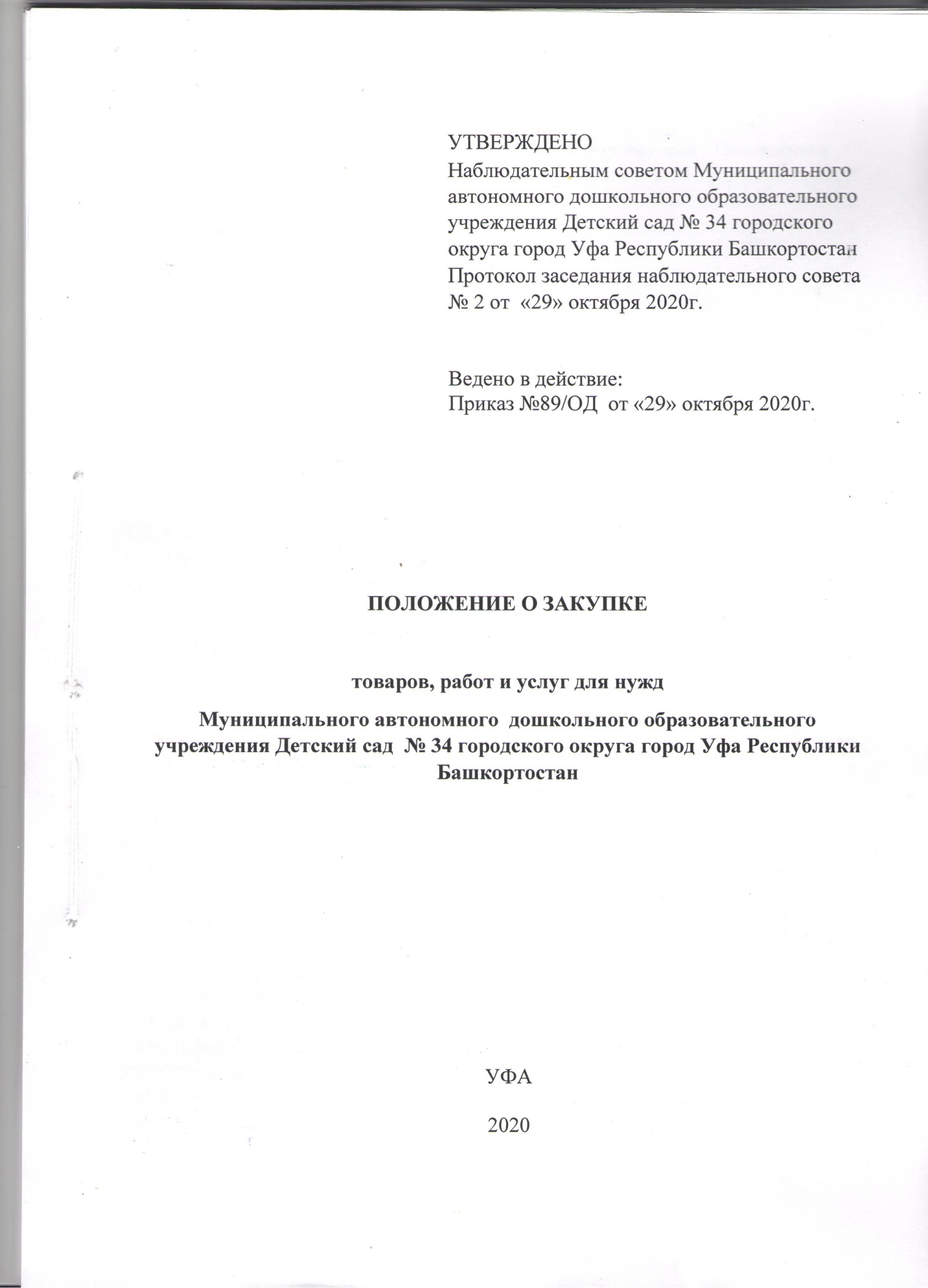 СОДЕРЖАНИЕI. Цель регулирования Положения о закупке и отношения, регулируемые    Положением о закупке	2II. Правовая основа закупки товаров, работ, услуг	2III. Принципы закупки товаров, работ, услуг	2IV. Способы закупок и условия их применения	2V. Общие положения осуществления конкурентной закупки	4VI. Особенности осуществления конкурентной закупки в электронной форме. Функционирование электронной площадки для целей проведения закупки в электронной форме	7VIII. Обоснование начальной (максимальной) цены договора	9IX. Информационное обеспечение закупки	10X. Планирование закупок	14XI. Приоритет товаров российского происхождения, работ, услуг, выполняемых, оказываемых российскими лицами	15XII. Организатор закупки	17XIII. Участие в закупках	17XIV. Требования к участникам закупок	18XV. Комиссии по осуществлению закупок	20XVI. Обеспечение заявки на участие в закупке	21XVII. Обеспечение исполнения договора. Антидемпинговые меры при проведении конкурентных закупок	22XVIII. Открытый конкурс	23XIX. Порядок подачи заявок на участие в открытом конкурсе	24XX. Вскрытие конвертов с заявками на участие в конкурсе	27XXI. Рассмотрение заявок на участие в конкурсе	27XXII. Оценка и сопоставление заявок на участие в конкурсе	28XXIII. Конкурс в электронной форме	30XXIV. Аукцион в электронной форме (электронный аукцион)	30XXV. Порядок подачи и рассмотрения заявок на участие в электронном аукционе. Порядок проведения электронного аукциона	31XVI. Запрос котировок в электронной форме	35XXVII. Запрос предложений в электронной форме	39XXVIII. Закупка у единственного поставщика (исполнителя, подрядчика)	42XXIX. Совместные закупки	45XXX. Порядок заключения договоров	46XXXI. Порядок заключения договора в электронной форме	49XXXII. Порядок исполнения договоров	49XXXIII. Контроль за соблюдением требований Положения о закупке	51XXXIV. Ответственность за нарушение требований Положения о закупке	51XXXV. Заключительные положения……………………………………………………………..51 I. Цель регулирования Положения о закупке и отношения, регулируемые    Положением о закупке.1.1. Целью регулирования настоящего Положения является  обеспечение единства экономического пространства, создание условий для своевременного и полного удовлетворения потребностей муниципального учреждения (далее - заказчик) в товарах, работах, услугах, в том числе для целей коммерческого использования, с необходимыми показателями цены, качества и надежности, эффективное использование денежных средств, расширение возможностей участия юридических и физических лиц в закупке товаров, работ, услуг (далее также - закупка) для нужд заказчиков и стимулирование такого участия, развитие добросовестной конкуренции, обеспечение гласности и прозрачности закупки, предотвращение коррупции и других злоупотреблений.1.2. Настоящее Положение регламентирует закупочную деятельность заказчика и содержит требования к закупке, в том числе порядок подготовки и осуществления закупок способами, указанными в настоящем Положении, порядок и условия их применения, порядок заключения и исполнения договоров, а также иные связанные с обеспечением закупки положения.1.3. Настоящее Положение не регулирует отношения, определенные частью 4 статьи 1 Федерального закона от 18.07.2011 № 223-ФЗ «О закупках товаров, работ, услуг отдельными видами юридических лиц» (далее – Федеральный закон № 223-ФЗ).1.4. Термины и значения, используемые в настоящем Положении, применяются в значениях, определенных Гражданским кодексом Российской Федерации, Федеральным законом № 223-ФЗ и иными правовыми актами.II. Правовая основа закупки товаров, работ, услуг.2.1. При закупке товаров, работ, услуг заказчик руководствуется Конституцией Российской Федерации, Гражданским кодексом Российской Федерации, Федеральным законом № 223-ФЗ, другими федеральными законами и иными нормативными правовыми актами Российской Федерации, а также настоящим Положением.2.2. Настоящее Положение применяется к отношениям, связанным с осуществлением закупок, извещения об осуществлении которых размещены в единой информационной системе в сфере закупок товаров, работ, услуг для обеспечения государственных и муниципальных нужд (далее - единая информационная система) после размещения настоящего Положения в единой информационной системе.2.3. Настоящее Положение не распространяется на правоотношения, возникшие по договорам, заключенным до даты утверждения настоящего Положения.III. Принципы закупки товаров, работ, услуг.3.1. При закупке товаров, работ, услуг заказчик руководствуется следующими принципами:1) информационная открытость закупки;2) равноправие, справедливость, отсутствие дискриминации и необоснованных ограничений конкуренции по отношению к участникам закупки;3) целевое и экономически эффективное расходование денежных средств на приобретение товаров, работ, услуг (с учетом при необходимости стоимости жизненного цикла закупаемой продукции) и реализация мер, направленных на сокращение издержек заказчика;4) отсутствие ограничения допуска к участию в закупке путем установления не измеряемых требований к участникам закупки.IV. Способы закупок и условия их применения.Заказчик вправе осуществлять конкурентные и неконкурентные способы закупок в порядке, установленном настоящим Положением. Конкурентной закупкой является закупка, осуществляемая с соблюдением одновременно следующих условий:1) информация о конкурентной закупке сообщается заказчиком одним из следующих способов:а) путем размещения в единой информационной системе извещения об осуществлении конкурентной закупки, доступного неограниченному кругу лиц, с приложением документации о конкурентной закупке;б) посредством направления приглашений принять участие в закрытой конкурентной закупке в случаях, которые предусмотрены Федеральным законом № 223-ФЗ, с приложением документации о конкурентной закупке не менее чем двум лицам, которые способны осуществить поставки товаров, выполнение работ, оказание услуг, являющихся предметом такой закупки;2) обеспечивается конкуренция между участниками конкурентной закупки за право заключить договор с заказчиком на условиях, предлагаемых в заявках на участие в такой закупке, окончательных предложениях участников такой закупки;3) описание предмета конкурентной закупки осуществляется с соблюдением требований пункта 5.10 настоящего Положения. Конкурентные закупки осуществляются путем проведения торгов следующими способами:1) конкурс (открытый конкурс, конкурс в электронной форме);2) аукцион (аукцион в электронной форме, закрытый аукцион);3) запрос котировок (запрос котировок в электронной форме);4) запрос предложений (запрос предложений в электронной форме;Заказчик вправе осуществлять закупки любых товаров, работ, услуг путем проведения открытого конкурса с учетом ограничений, установленных пункта 4.7, пункта 4.9 настоящего Положения. Заказчик вправе осуществлять закупки путем проведения запроса котировок, если закупаемые товары, работы, услуги можно сравнить по цене без использования дополнительных критериев оценки заявок на участие в закупке при условии, что начальная (максимальная) цена договора не превышает один миллион рублей.Заказчик вправе осуществлять закупку путем проведения запроса предложений в случаях:признания конкурентной закупки, предусмотренной настоящим Положением, не состоявшейся по причине отсутствия заявок на участие в закупке по окончании срока подачи заявок, отклонения всех заявок на участие в закупке;уклонения победителя конкурентной закупки, участника, с которым заключается договор по результатам конкурентной закупки, от заключения договора либо отстранения единственного участника закупки в порядке, предусмотренном настоящим Положением;осуществления закупки товара, работы или услуги, являющихся предметом договора, расторжение которого осуществлено заказчиком на основании его решения об одностороннем отказе от исполнения договора по основаниям, предусмотренным Гражданским кодексом Российской Федерации для одностороннего отказа от исполнения отдельных видов обязательств. При этом в случае, если до расторжения договора поставщик (подрядчик, исполнитель) частично исполнил обязательства, предусмотренные договором, при заключении нового договора на основании настоящего пункта Положения о закупке количество поставляемого товара, объем выполняемой работы или оказываемой услуги должны быть уменьшены с учетом количества поставленного товара, объема выполненной работы или оказанной услуги по расторгаемому договору, а цена договора должна быть уменьшена пропорционально количеству поставленного товара, объему выполненной работы или оказанной услуги; Заказчик вправе осуществлять любые закупки, предусмотренные настоящим Положением, в электронной форме с учетом требований пункта 4.9 настоящего Положения. Заказчик обязан осуществлять конкурентные закупки в электронной форме:в случае закупки товаров, работ, услуг, определенных постановлением Правительства Российской Федерации от 21.06.2012 № 616 «Об утверждении перечня товаров, работ и услуг, закупка которых осуществляется в электронной форме», за исключением случаев, определенных указанным Постановлением;в случае осуществления закупки, участниками которых с учетом особенностей, установленных Правительством Российской Федерации, могут быть только субъекты малого и среднего предпринимательства.Закупка у единственного поставщика (исполнителя, подрядчика) является неконкурентной закупкой и осуществляется заказчиком в случаях, установленных разделом 28 настоящего Положения.V. Общие положения осуществления конкурентной закупки.Конкурентная закупка осуществляется в порядке, предусмотренном настоящим Положением.Любой участник конкурентной закупки вправе направить заказчику в порядке, предусмотренном документацией о закупке (извещением о проведении запроса котировок) с учетом требований настоящего Положения, запрос о даче разъяснений положений извещения об осуществлении закупки и (или) документации о закупке.В течение трех рабочих дней с даты поступления запроса, указанного в пункте 5.2 настоящего Положения, заказчик осуществляет разъяснение положений извещения об осуществлении закупки и (или) документации о конкурентной закупке и размещает их в единой информационной системе с указанием предмета запроса (темы разъяснений), а также пояснений к документу, определяющих суть разъяснения, даты поступления запроса о разъяснениях, но без указания участника такой закупки, от которого поступил указанный запрос. При этом заказчик вправе не осуществлять такое разъяснение в случае, если указанный запрос поступил позднее чем за три рабочих дня до даты окончания срока подачи заявок на участие в такой закупке.Разъяснения положений извещения об осуществлении закупки и (или) документации о конкурентной закупке не должны изменять предмет закупки и существенные условия проекта договора.Заказчик вправе отменить конкурентную закупку по одному и более предмету закупки (лоту) до наступления даты и времени окончания срока подачи заявок на участие в конкурентной закупке. При отмене конкурентной закупки заказчик не несет ответственность перед участниками такой закупки.Решение об отмене конкурентной закупки размещается в единой информационной системе в день принятия этого решения и должно содержать дату и время принятия решения и основание принятия решения.По истечении срока отмены конкурентной закупки в соответствии с пунктом 5.5 настоящего Положения и до заключения договора заказчик вправе отменить определение поставщика (исполнителя, подрядчика) только в случае возникновения обстоятельств непреодолимой силы в соответствии с гражданским законодательством.Для определения поставщика (исполнителя, подрядчика) по результатам проведения конкурентной закупки заказчик создает комиссию по осуществлению конкурентной закупки в соответствии с требованиями, установленными разделом 15 настоящего Положения.Для осуществления конкурентной закупки заказчик разрабатывает с учетом требований, установленных настоящим Положением, и утверждает документацию о закупке (за исключением проведения запроса котировок в электронной форме), которая размещается в единой информационной системе вместе с извещением об осуществлении закупки и включает в себя сведения, предусмотренные, в том числе пунктом 9.8 настоящего Положения. При описании в документации о конкурентной закупке предмета закупки заказчик должен руководствоваться следующими правилами:1) в описании предмета закупки указываются функциональные характеристики (потребительские свойства), технические и качественные характеристики, а также эксплуатационные характеристики (при необходимости) предмета закупки;2) в описание предмета закупки не должны включаться требования или указания в отношении товарных знаков, знаков обслуживания, фирменных наименований, патентов, полезных моделей, промышленных образцов, наименование страны происхождения товара, требования к товарам, информации, работам, услугам при условии, что такие требования влекут за собой необоснованное ограничение количества участников закупки, за исключением случаев, если не имеется другого способа, обеспечивающего более точное и четкое описание указанных характеристик предмета закупки;3) в случае использования в описании предмета закупки указания на товарный знак необходимо использовать слова «(или эквивалент)», за исключением случаев:а) несовместимости товаров, на которых размещаются другие товарные знаки, и необходимости обеспечения взаимодействия таких товаров с товарами, используемыми заказчиком;б) закупок запасных частей и расходных материалов к машинам и оборудованию, используемым заказчиком, в соответствии с технической документацией на указанные машины и оборудование;в) закупок товаров, необходимых для исполнения государственного или муниципального контракта;г) закупок с указанием конкретных товарных знаков, знаков обслуживания, патентов, полезных моделей, промышленных образцов, места происхождения товара, изготовителя товара, если это предусмотрено условиями международных договоров Российской Федерации или условиями договоров юридических лиц, указанных в части 2 статьи 1 Федерального закона № 223-ФЗ, в целях исполнения этими юридическими лицами обязательств по заключенным договорам с юридическими лицами, в том числе иностранными юридическими лицами. Заявки на участие в конкурентной закупке представляются согласно требованиям к содержанию, оформлению и составу заявки на участие в закупке, указанным в документации о закупке в соответствии с настоящим Положением. Форма заявки на участие в запросе котировок в электронной форме устанавливается в извещении о проведении запроса котировок в соответствии с настоящим Положением. Участник конкурентной закупки вправе подать только одну заявку на участие в такой закупке в отношении каждого предмета закупки (лота) в любое время с момента размещения извещения о ее проведении до предусмотренных документацией о закупке (извещением о проведении запроса котировок) даты и времени окончания срока подачи заявок на участие в такой закупке. Участник конкурентной закупки вправе изменить или отозвать свою заявку до истечения срока подачи заявок. Заявка на участие в такой закупке является измененной или отозванной, если изменение осуществлено или уведомление об отзыве заявки получено заказчиком до истечения срока подачи заявок на участие в такой закупке. Протоколы, составляемые в ходе осуществления конкурентной закупки, а также по итогам конкурентной закупки, заявки на участие в конкурентной закупке, окончательные предложения участников конкурентной закупки, документация о конкурентной закупке, извещение о проведении запроса котировок, изменения, внесенные в документацию о конкурентной закупке, разъяснения положений документации о конкурентной закупке хранятся заказчиком не менее трех лет. Протокол, составляемый в ходе осуществления конкурентной закупки (по результатам этапа конкурентной закупки), должен содержать следующие сведения:1) дата подписания протокола;2) количество поданных на участие в закупке (этапе закупки) заявок, а также дата и время регистрации каждой такой заявки;3) результаты рассмотрения заявок на участие в закупке (в случае, если этапом закупки предусмотрена возможность рассмотрения и отклонения таких заявок) с указанием в том числе:а) количества заявок на участие в закупке, которые отклонены;б) оснований отклонения каждой заявки на участие в закупке с указанием положений документации о закупке, которым не соответствует такая заявка;4) результаты оценки заявок на участие в закупке с указанием итогового решения комиссии по осуществлению закупок о соответствии таких заявок требованиям документации о закупке, а также о присвоении таким заявкам значения по каждому из предусмотренных критериев оценки таких заявок (в случае, если этапом конкурентной закупки предусмотрена оценка таких заявок);5) причины, по которым конкурентная закупка признана несостоявшейся, в случае ее признания таковой;6) иные сведения в случае, если необходимость их указания в протоколе предусмотрена настоящим Положением. Протокол, составленный по итогам конкурентной закупки (далее - итоговый протокол), должен содержать следующие сведения:1) дата подписания протокола;2) количество поданных заявок на участие в закупке, а также дата и время регистрации каждой такой заявки;3) наименование (для юридического лица) или фамилия, имя, отчество (при наличии) (для физического лица) участника закупки, с которым планируется заключить договор (в случае, если по итогам закупки определен ее победитель), в том числе единственного участника закупки, с которым планируется заключить договор;4) порядковые номера заявок на участие в закупке, окончательных предложений участников закупки в порядке уменьшения степени выгодности содержащихся в них условий исполнения договора, включая информацию о ценовых предложениях и (или) дополнительных ценовых предложениях участников закупки. Заявке на участие в закупке, окончательному предложению, в которых содержатся лучшие условия исполнения договора, присваивается первый номер. В случае если в нескольких заявках на участие в закупке, окончательных предложениях содержатся одинаковые условия исполнения договора, меньший порядковый номер присваивается заявке на участие в закупке, окончательному предложению, которые поступили ранее других заявок на участие в закупке, окончательных предложений, содержащих такие же условия;5) результаты рассмотрения заявок на участие в закупке, окончательных предложений (если документацией о закупке, извещением об осуществлении закупки на последнем этапе проведения закупки предусмотрены рассмотрение таких заявок, окончательных предложений и возможность их отклонения) с указанием в том числе:а) количества заявок на участие в закупке, окончательных предложений, которые отклонены;б) оснований отклонения каждой заявки на участие в закупке, каждого окончательного предложения с указанием положений документации о закупке (извещения о проведении запроса котировок), которым не соответствуют такие заявка, окончательное предложение;6) результаты оценки заявок на участие в закупке, окончательных предложений (если документацией о закупке на последнем этапе ее проведения предусмотрена оценка заявок, окончательных предложений) с указанием решения комиссии по осуществлению закупок о присвоении каждой такой заявке, каждому окончательному предложению значения по каждому из предусмотренных критериев оценки таких заявок (в случае, если этапом закупки предусмотрена оценка таких заявок);7) причины, по которым закупка признана несостоявшейся, в случае признания ее таковой;8) иные сведения в случае, если необходимость их указания в протоколе предусмотрена настоящим Положением.Заказчик вправе принять решение о внесении изменений в извещение о проведении конкурентной закупки, документацию о закупке не позднее окончания срока подачи заявок на участие в конкурентной закупке. Изменение объекта закупки при этом не допускается. В течение трех дней с даты принятия указанного решения, но не позднее даты окончания срока подачи заявок на участие в конкурентной закупке, такие изменения размещаются заказчиком в единой информационной системе. При этом срок подачи заявок на участие в такой закупке должен быть продлен таким образом, чтобы с даты размещения в единой информационной системе указанных изменений до даты окончания срока подачи заявок на участие в такой закупке оставалось не менее половины срока подачи заявок на участие в такой закупке в соответствии с настоящим Положением. Заказчик определяет требования к участникам закупки в документации о конкурентной закупке (извещении о проведении запроса котировок) в соответствии с разделом 14 настоящего Положения. Не допускается предъявлять к участникам закупки, к закупаемым товарам, работам, услугам, а также к условиям исполнения договора требования и осуществлять оценку и сопоставление заявок на участие в закупке по критериям и в порядке, которые не указаны в документации о закупке. Требования, предъявляемые к участникам закупки, к закупаемым товарам, работам, услугам, а также к условиям исполнения договора, критерии и порядок оценки и сопоставления заявок на участие в закупке, установленные заказчиком, применяются в равной степени ко всем участникам закупки, к предлагаемым ими товарам, работам, услугам, к условиям исполнения договора. При осуществлении конкурентных закупок устанавливается приоритет товаров российского происхождения, работ, услуг, выполняемых, оказываемых российскими лицами по отношению к товарам, происходящим из иностранного государства, работам, услугам, выполняемым, оказываемым иностранными лицами в соответствии с разделом 11 настоящего Положения.При проведении конкурентной закупки переговоры заказчика с участниками закупки, прямо не предусмотренные настоящим Положением, не допускаются. Заказчик обязан осуществлять закупки, участниками которых могут быть только субъекты малого и среднего предпринимательства, в случаях и в порядке, установленном постановлением Правительства Российской Федерации от 11.12.2014 № 1352 «Об особенностях участия субъектов малого и среднего предпринимательства в закупках товаров, работ, услуг отдельными видами юридических лиц» (вместе с «Положением об особенностях участия субъектов малого и среднего предпринимательства в закупках товаров, работ, услуг отдельными видами юридических лиц, годовом объеме таких закупок и порядке расчета указанного объема», «Требованиями к содержанию годового отчета о закупке товаров, работ, услуг отдельными видами юридических лиц у субъектов малого и среднего предпринимательства»), с учетом требований статьи 3.4 Федерального закона № 223-ФЗ. Договор по результатам конкурентной закупки заключается в порядке, установленном разделом 30 настоящего Положения.VI. Особенности осуществления конкурентной закупки в электронной форме. Функционирование электронной площадки для целей проведения закупки в электронной форме.Осуществление закупок в электронной форме происходит в информационно-телекоммуникационной сети «Интернет» посредством электронной площадки. Общий порядок осуществления закупок в электронной форме устанавливается статьей 3.3 Федерального закона № 223-ФЗ и настоящим Положением.Сведения об осуществлении закупки в электронной форме, включая адрес электронной площадки, порядок и условия подачи заявок на участие в закупке, а также перечень иных действий, которые осуществляются в электронной форме, должны быть указаны в соответствующей документации о закупке (извещении о проведении запроса котировок в электронной форме).При осуществлении конкурентной закупки в электронной форме направление участниками такой закупки запросов о даче разъяснений положений извещения об осуществлении конкурентной закупки и (или) документации о конкурентной закупке, размещение в единой информационной системе таких разъяснений, подача участниками конкурентной закупки в электронной форме заявок на участие в конкурентной закупке в электронной форме, окончательных предложений, предоставление комиссии по осуществлению конкурентных закупок доступа к указанным заявкам, сопоставление ценовых предложений, дополнительных ценовых предложений участников конкурентной закупки в электронной форме, формирование проектов протоколов, составляемых в соответствии с Федеральным законом № 223-ФЗ и настоящим Положением, обеспечиваются оператором электронной площадки на электронной площадке.Функционирование электронной площадки осуществляется в соответствии с правилами, действующими на электронной площадке, и соглашением, заключенным между заказчиком и оператором электронной площадки.Порядок проведения закупки с применением электронной площадки  определяется документацией о закупке (извещением о проведении запроса котировок) и требованиями настоящего Положения к соответствующему способу закупки. В случаях, не оговоренных в документации о закупке (извещении о проведении запроса котировок), применяется регламент электронной площадки в части, не противоречащей Федеральному закону № 223-ФЗ и настоящему Положению.При осуществлении закупок в электронной форме допускаются обусловленные техническими особенностями и регламентом работы электронной площадки отклонения от порядка проведения процедуры закупок, предусмотренного настоящим Положением (например, разница в названиях, но не в содержании протоколов), при условии, что такие отклонения не противоречат требованиям настоящего Положения в части порядка определения победителя в ходе проведения процедуры закупки.Участнику конкурентной закупки в электронной форме для участия в конкурентной закупке в электронной форме необходимо получить аккредитацию на электронной площадке в порядке, установленном оператором электронной площадки. Обмен между участником конкурентной закупки в электронной форме, заказчиком и оператором электронной площадки информацией, связанной с получением аккредитации на электронной площадке, осуществлением конкурентной закупки в электронной форме, осуществляется на электронной площадке в форме электронных документов.Электронные документы участника конкурентной закупки в электронной форме, заказчика, оператора электронной площадки должны быть подписаны усиленной квалифицированной электронной подписью (далее - электронная подпись) лица, имеющего право действовать от имени соответственно участника конкурентной закупки в электронной форме, заказчика, оператора электронной площадки. Участник конкурентной закупки в электронной форме вправе подать только одну заявку на участие закупке в электронной форме в любое время с момента размещения извещения об осуществлении закупки до предусмотренных даты и времени окончания срока подачи таких заявок. Информация, связанная с осуществлением конкурентной закупки в электронной форме, подлежит размещению в порядке, установленном Федеральным законом № 223-ФЗ и настоящим Положением. В течение одного часа с момента размещения такая информация должна быть размещена в единой информационной системе и на электронной площадке. Такая информация должна быть доступна для ознакомления без взимания платы. При направлении оператором электронной площадки заказчику электронных документов, полученных от участника конкурентной закупки в электронной форме, до подведения результатов конкурентной закупки в электронной форме оператор электронной площадки обязан обеспечить конфиденциальность информации об этом участнике, за исключением случаев, предусмотренных Федеральным законом № 223-ФЗ и настоящим Положением. При осуществлении конкурентной закупки в электронной форме проведение переговоров заказчика с оператором электронной площадки и оператора электронной площадки с участником конкурентной закупки в электронной форме не допускается в случае, если в результате этих переговоров создаются преимущественные условия для участия в конкурентной закупке в электронной форме и (или) условия для разглашения конфиденциальной информации. Участник конкурентной закупки в электронной форме, подавший заявку на участие в такой закупке, вправе отозвать данную заявку либо внести в нее изменения не позднее даты окончания срока подачи заявок на участие в такой закупке, направив об этом уведомление оператору электронной площадки.VII. Обоснование начальной (максимальной) цены договора.Расчет и обоснование начальной (максимальной) цены договора осуществляется заказчиком посредством применения одного или нескольких следующих методов:1) метод сопоставимых рыночных цен (анализа рынка);2) тарифный метод;3) сметный метод;4) затратный метод;5) иной метод по решению заказчика.Метод сопоставимых рыночных цен (анализ рынка) заключается в определении начальной (максимальной) цены договора на основании информации о рыночных ценах товаров, работ, услуг, планируемых к закупкам.При применении метода сопоставимых рыночных цен (анализа рынка) информация о ценах товаров, работ, услуг должна быть получена с учетом сопоставимых с условиями планируемой закупки коммерческих и (или) финансовых условий поставок товаров, выполнения работ, оказания услуг. При применении метода сопоставимых рыночных цен (анализа рынка) заказчик может использовать обоснованные им коэффициенты или индексы для пересчета цен товаров, работ, услуг с учетом различий в характеристиках товаров, коммерческих и (или) финансовых условий поставок товаров, выполнения работ, оказания услуг. В целях применения метода сопоставимых рыночных цен (анализа рынка) могут использоваться общедоступная информация о рыночных ценах товаров, работ, услуг, информация о ценах товаров, работ, услуг, полученная по запросу заказчика у поставщиков (исполнителей, подрядчиков), осуществляющих поставки аналогичных товаров (работ, услуг), планируемых к закупкам. При этом при применении метода сопоставимых рыночных цен (анализа рынка) должно использоваться не менее двух источников информации о ценах товаров, работ, услуг, планируемых к закупке.Тарифный метод применяется заказчиком, если в соответствии
с законодательством Российской Федерации цены закупаемых товаров, работ, услуг подлежат государственному регулированию или установлены муниципальными правовыми актами. В этом случае начальная (максимальная) цена договора определяется по регулируемым ценам (тарифам) на товары, работы, услуги.Сметный метод заключается в определении начальной (максимальной) цены договора на строительство, реконструкцию, капитальный ремонт объекта капитального строительства на основании проектной документации. Сметный метод может применяться при определении и обосновании начальной (максимальной) цены договора на ремонт зданий, строений, сооружений, помещений на основании сметной документации (сметы).Затратный метод заключается в определении начальной (максимальной) цены договора как суммы произведенных затрат и обычной для определенной сферы деятельности прибыли. При этом учитываются обычные в подобных случаях прямые и косвенные затраты на производство или приобретение и (или) реализацию товаров, работ, услуг, затраты на транспортировку, хранение, страхование и иные затраты.В случае невозможности применения для определения начальной (максимальной) цены договора методов, указанных в подпунктах 1)-4) пункта 8.1 настоящего Положения, заказчик вправе применить иные методы определения начальной (максимальной) цены договора.Обоснование начальной (максимальной) цены договора должно содержать:используемый метод (методы) определения начальной (максимальной) цены договора с обоснованием;2) расчет начальной (максимальной) цены договора;3) сведения об источниках информации о ценах товаров, работ, услуг (реквизиты полученных от поставщиков (исполнителей, подрядчиков) ответов на запросы информации о ценах; реквизиты ранее заключенных заказчиками договоров (контрактов) на поставку аналогичных товаров (работ, услуг); адрес (адреса) соответствующей страницы в информационно-телекоммуникационной сети «Интернет», данные государственной статистической отчетности о ценах товаров, работ, услуг; иные реквизиты источников информации).При осуществлении закупки у единственного поставщика (подрядчика, исполнителя) в соответствии с подпунктом 25 пункта 28.2 настоящего Положения договор должен содержать расчет и обоснование цены договора, за исключением случаев закупки товаров, работ, услуг на сумму, не превышающую ста тысяч рублей. Расчет и обоснование цены договора, заключаемого с единственным поставщиком (подрядчиком, исполнителем), осуществляется в соответствии с требованиями настоящего раздела Положения о закупке.Материалы с обоснованием начальной (максимальной) цены договора, цены договора, заключаемого с единственным поставщиком (подрядчиком, исполнителем), в том числе полученные от поставщиков (исполнителей, подрядчиков) ответы, графические изображения снимков экрана («скриншот» страницы в информационно-телекоммуникационной сети «Интернет») и другие сведения, касающиеся расчета и обоснования начальной (максимальной) цены договора, цены договора, цены договора, заключаемого с единственным поставщиком (подрядчиком, исполнителем), должны храниться вместе с документацией о соответствующей закупке в течение срока, установленного настоящим Положением для хранения документов, составленных в ходе проведения закупки.IX. Информационное обеспечение закупки.9.1. Настоящее Положение, изменения, вносимые в настоящее Положение, подлежат обязательному размещению в единой информационной системе не позднее чем в течение пятнадцати дней со дня утверждения.9.2. Заказчик размещает в единой информационной системе план закупки товаров, работ, услуг в соответствии с требованиями, установленными разделом 10 настоящего Положения.9.3. При осуществлении закупки, за исключением закупки у единственного поставщика (исполнителя, подрядчика), в единой информационной системе размещаются информация о закупке, в том числе извещение об осуществлении конкурентной закупки, документация о конкурентной закупке, за исключением запроса котировок, проект договора, являющийся неотъемлемой частью извещения об осуществлении конкурентной закупки и документации о конкурентной закупке, изменения, внесенные в эти извещение и документацию, разъяснения этой документации, протоколы, составляемые в ходе осуществления закупки, итоговый протокол, а также иная информация, размещение которой в единой информационной системе предусмотрено Федеральным законом № 223-ФЗ и настоящим Положением, за исключением случаев, предусмотренных частями 15,16 статьи 4 Федерального закона № 223-ФЗ. В случае если при заключении и исполнении договора изменяются количество, объем, цена закупаемых товаров, работ, услуг или сроки исполнения договора по сравнению с указанными в итоговом протоколе, не позднее чем в течение десяти дней со дня внесения изменений в договор в единой информационной системе размещается информация об изменении договора с указанием измененных условий.9.4. Размещение информации в единой информационной системе осуществляется в соответствии с требованиями, установленными Федеральным законом № 223-ФЗ, постановлением Правительства Российской Федерации от 10.09.2012 № 908 «Об утверждении Положения о размещении в единой информационной системе информации о закупке» (далее – Постановление № 908) и настоящим Положением.9.5. Заказчик дополнительно вправе разместить указанную в настоящем разделе Положения о закупке информацию на сайте заказчика в информационно-телекоммуникационной сети «Интернет», иных информационных ресурсах, а также средствах массовой информации.9.6. Извещение об осуществлении конкурентной закупки является неотъемлемой частью документации о конкурентной закупке. Сведения, содержащиеся в извещении об осуществлении конкурентной закупки, должны соответствовать сведениям, содержащимся в документации о конкурентной закупке.9.7. В извещении об осуществлении конкурентной закупки должны быть указаны следующие сведения:1) способ осуществления закупки;2) наименование, место нахождения, почтовый адрес, адрес электронной почты, номер контактного телефона заказчика;3) предмет договора с указанием количества поставляемого товара, объема выполняемой работы, оказываемой услуги, а также краткое описание предмета закупки в соответствии с пунктом 5.10 настоящего Положения (при необходимости);4) место поставки товара, выполнения работы, оказания услуги;5) сведения о начальной (максимальной) цене договора (цена лота), либо формула цены, устанавливающая правила расчета сумм, подлежащих уплате заказчиком поставщику (исполнителю, подрядчику) в ходе исполнения договора, и максимальное значение цены договора, либо цена единицы товара, работы, услуги и максимальное значение цены договора; 6) срок, место и порядок предоставления документации о закупке, размер, порядок и сроки внесения платы, взимаемой заказчиком за предоставление данной документации, если такая плата установлена заказчиком, за исключением случаев предоставления документации о закупке в форме электронного документа;7) порядок, дата начала, дата и время окончания срока подачи заявок на участие в закупке (этапах конкурентной закупки) и порядок подведения итогов конкурентной закупки (этапов конкурентной закупки);8) адрес электронной площадки в информационно-телекоммуникационной сети «Интернет» (при осуществлении конкурентной закупки в электронной форме);9) размер обеспечения заявки на участие в закупке, требования к такому обеспечению, а также условия банковской гарантии (если такой способ обеспечения заявок применим в соответствии с настоящим Положением), если заказчиком установлено требование к обеспечению заявки на участие в закупке в соответствии с настоящим Положением;10) размер обеспечения исполнения договора, требования к такому обеспечению (если заказчиком установлено требование к обеспечению исполнения договора в соответствии с настоящим Положением), в том числе информация о применении антидемпинговых мер в соответствии с настоящим Положением;11) срок, в течение которого заказчик вправе отказаться от проведения закупки.Извещение о закупке может содержать иную дополнительную информацию, требования в соответствии с настоящим Положением.9.8. В документации о конкурентной закупке должны быть указаны:1) требования к безопасности, качеству, техническим характеристикам, функциональным характеристикам (потребительским свойствам) товара, работы, услуги, к размерам, упаковке, отгрузке товара, к результатам работы, установленные заказчиком и предусмотренные техническими регламентами в соответствии с законодательством Российской Федерации о техническом регулировании, документами, разрабатываемыми и применяемыми в национальной системе стандартизации, принятыми в соответствии с законодательством Российской Федерации о стандартизации, иные требования, связанные с определением соответствия поставляемого товара, выполняемой работы, оказываемой услуги потребностям заказчика. Если заказчиком в документации о закупке не используются установленные в соответствии с законодательством Российской Федерации о техническом регулировании, законодательством Российской Федерации о стандартизации требования к безопасности, качеству, техническим характеристикам, функциональным характеристикам (потребительским свойствам) товара, работы, услуги, к размерам, упаковке, отгрузке товара, к результатам работы, в документации о закупке должно содержаться обоснование необходимости использования иных требований, связанных с определением соответствия поставляемого товара, выполняемой работы, оказываемой услуги потребностям заказчика;2) требования к содержанию, форме, оформлению и составу заявки на участие в закупке;3) требования к описанию участниками такой закупки поставляемого товара, который является предметом конкурентной закупки, его функциональных характеристик (потребительских свойств), его количественных и качественных характеристик, требования к описанию участниками такой закупки выполняемой работы, оказываемой услуги, которые являются предметом конкурентной закупки, их количественных и качественных характеристик;4) место, условия и сроки (периоды) поставки товара, выполнения работы, оказания услуги;5) сведения о начальной (максимальной) цене договора (цена лота), либо формула цены, устанавливающая правила расчета сумм, подлежащих уплате заказчиком поставщику (исполнителю, подрядчику) в ходе исполнения договора, и максимальное значение цены договора, либо цена единицы товара, работы, услуги и максимальное значение цены договора; обоснование начальной (максимальной) цены договора;6) форма, сроки и порядок оплаты товара, работы, услуги;7) порядок формирования цены договора (цены лота) с учетом или без учета расходов на перевозку, страхование, уплату таможенных пошлин, налогов и других обязательных платежей;8) порядок, дата начала, дата и время окончания срока подачи заявок на участие в закупке (этапах конкурентной закупки) и порядок подведения итогов такой закупки (этапов такой закупки);9) требования к участникам такой закупки и перечень документов представляемых участниками такой закупки для подтверждения их соответствия установленным требованиям в соответствии с настоящим Положением;10) требования к участникам такой закупки и привлекаемым ими субподрядчикам, соисполнителям и (или) изготовителям товара, являющегося предметом закупки, и перечень документов, представляемых участниками такой закупки для подтверждения их соответствия указанным требованиям, в случае закупки работ по проектированию, строительству, модернизации и ремонту особо опасных, технически сложных объектов капитального строительства и закупки товаров, работ, услуг, связанных с использованием атомной энергии;11) сведения о приоритете товаров российского происхождения, работ, услуг, выполняемых, оказываемых российскими лицами, при осуществлении закупок товаров, работ, услуг путем проведения конкурса, аукциона и иных способов закупки, за исключением закупки у единственного поставщика (исполнителя, подрядчика), по отношению к товарам, происходящим из иностранного государства, работам, услугам, выполняемым, оказываемым иностранными лицами в соответствии с разделом 11настоящего Положения;12) формы, порядок, дата и время окончания срока предоставления участникам такой закупки разъяснений положений документации о закупке;13) срок и порядок отзыва, изменения заявок на участие в закупке;14) дата рассмотрения предложений участников такой закупки и подведения итогов такой закупки;15) критерии оценки и сопоставления заявок на участие в такой закупке;16) порядок оценки и сопоставления заявок на участие в такой закупке;17) описание предмета такой закупки в соответствии с пунктом 5.10 настоящего Положения с указанием количества поставляемого товара, объема выполняемой работы, оказываемой услуги;18) размер, срок и порядок внесения денежных средств в качестве обеспечения заявки на участие в закупке, а также условия банковской гарантии (если такой способ обеспечения заявок применим в соответствии с настоящим Положением); сроки и порядок возврата обеспечения такой заявки, а также случаи и порядок удержания обеспечения заявки на участие в закупке (если такое требование устанавливается заказчиком в соответствии с настоящим Положением);19) срок, в течение которого заказчик вправе отказаться от проведения закупки;20) размер обеспечения исполнения контракта, срок и порядок предоставления такого обеспечения, требования к такому обеспечению (если такое требование устанавливается заказчиком в соответствии с настоящим Положением), в том числе информация о применении антидемпинговых мер в соответствии с настоящим Положением;21) срок, в течение которого победитель или иной участник закупки, с которым заключается договор в соответствии с настоящим Положением, должен подписать договор, условия признания победителя или такого участника уклонившимся от заключения договора.Документация о закупке может содержать иную дополнительную информацию, требования в соответствии с настоящим Положением.9.9. К документации о закупке (извещению о проведении запроса котировок) должен быть приложен проект договора (в случае проведения закупки по нескольким лотам - проект договора в отношении каждого лота), который является неотъемлемой частью документации о закупке и (или) извещения об осуществлении закупки.9.10. Изменения, вносимые в извещение об осуществлении конкурентной закупки, документацию о конкурентной закупке, разъяснения положений документации о конкурентной закупке размещаются заказчиком в единой информационной системе не позднее чем в течение трех дней со дня принятия решения о внесении указанных изменений, предоставления указанных разъяснений. 9.11. Протоколы, составляемые в ходе закупки, размещаются заказчиком в единой информационной системе не позднее чем через три дня со дня подписания таких протоколов, если иное не установлено настоящим Положением. Указанные протоколы размещаются также в графическом виде.9.12. В случае возникновения при ведении единой информационной системы федеральным органом исполнительной власти, уполномоченным на ведение единой информационной системы, технических или иных неполадок, блокирующих доступ к единой информационной системе в течение более чем одного рабочего дня, информация, подлежащая размещению в единой информационной системе в соответствии с Федеральным законом № 223-ФЗ и настоящим Положением о закупке, размещается заказчиком на сайте заказчика с последующим размещением ее в единой информационной системе в течение одного рабочего дня со дня устранения технических или иных неполадок, блокирующих доступ к единой информационной системе, и считается размещенной в установленном порядке.9.13. Размещенные в единой информационной системе и на сайте заказчика информация о закупке, положение о закупке, планы закупки должны быть доступны для ознакомления без взимания платы.9.14. Не подлежат размещению в единой информационной системе сведения об осуществлении закупок товаров, работ, услуг, о заключении договоров, составляющие государственную тайну, а также сведения о закупке, по которым принято решение Правительства Российской Федерации в соответствии с частью 16 статьи 4 Федерального закона № 223-ФЗ. Заказчик вправе не размещать в единой информационной системе следующие сведения:1) о закупке товаров, работ, услуг, стоимость которых не превышает сто тысяч рублей;2) о закупке услуг по привлечению во вклады (включая размещение депозитных вкладов) денежных средств организаций, получению кредитов и займов, доверительному управлению денежными средствами и иным имуществом, выдаче банковских гарантий и поручительств, предусматривающих исполнение обязательств в денежной форме, открытию и ведению счетов, включая аккредитивы, о закупке брокерских услуг, услуг депозитариев;3) о закупке, связанной с заключением и исполнением договора купли-продажи, аренды (субаренды), договора доверительного управления государственным или муниципальным имуществом, иного договора, предусматривающего переход прав владения и (или) пользования в отношении недвижимого имущества.9.15. Заказчик не позднее 10-го числа месяца, следующего за отчетным месяцем, размещает в единой информационной системе:1) сведения о количестве и об общей стоимости договоров, заключенных заказчиком по результатам закупки товаров, работ, услуг, в том числе об общей стоимости договоров, информация о которых не внесена в реестр договоров в соответствии с требованиями Федерального закона № 223-ФЗ и настоящего Положения;2) сведения о количестве и стоимости договоров, заключенных заказчиком по результатам закупки у единственного поставщика (исполнителя, подрядчика);3) сведения о количестве и стоимости договоров, заключенных заказчиком с единственным поставщиком (исполнителем, подрядчиком) по результатам конкурентной закупки, признанной несостоявшейся.9.16. Информация о годовом объеме закупки, которую заказчик обязан осуществить у субъектов малого и среднего предпринимательства, размещается в единой информационной системе не позднее 1 февраля года, следующего за прошедшим календарным годом.X. Планирование закупок. Заказчик формирует план закупки товаров, работ, услуг (далее - план закупки) и план закупки инновационной продукции, высокотехнологичной продукции и лекарственных средств по форме и в соответствии с требованиями, установленными постановлением Правительства Российской Федерации от 17.09.2012 № 932 «Об утверждении Правил формирования плана закупки товаров (работ, услуг) и требований к форме такого плана» (далее – Постановление № 932) и настоящим Положением. Заказчик размещает в единой информационной системе план закупки на срок не менее чем один год. План закупки инновационной продукции, высокотехнологичной продукции, лекарственных средств размещается заказчиком в единой информационной системе на период от пяти до семи лет. В план закупки включаются сведения о закупке товаров (работ, услуг), необходимых для удовлетворения потребностей заказчика. В план закупки не включаются сведения о закупке товаров (работ, услуг), составляющие государственную тайну, при условии, что такие сведения содержатся в извещении о закупке, документации о закупке или в проекте договора, а также сведения о закупке, по которой принято решение Правительства Российской Федерации в соответствии с Федеральным законом № 223-ФЗ. В плане закупки могут не отражаться сведения о закупке товаров (работ, услуг) в случае, если стоимость товаров (работ, услуг) не превышает сто тысяч рублей. План закупки должен иметь помесячную или поквартальную разбивку. В случае если период исполнения договора превышает срок, на который утверждаются план закупок (долгосрочные договоры), в план закупок также включаются сведения на весь период осуществления закупки до момента исполнения договора. Корректировка плана закупки осуществляется в случае:изменения потребности в товарах (работах, услугах), в том числе сроков их приобретения, способа осуществления закупки и срока исполнения договора;изменения более чем на 10 процентов стоимости планируемых к приобретению товаров (работ, услуг), выявленного в результате подготовки к процедуре проведения конкретной закупки, вследствие чего невозможно осуществление закупки в соответствии с планируемым объемом денежных средств, предусмотренным планом закупки;возникновения дополнительной потребности в закупках товаров, работ, услуг в течение планового периода, не предусмотренной планом закупки и (или) планом финансово-хозяйственной деятельности заказчика. Внесение изменений в план закупки осуществляется в срок не позднее размещения в единой информационной системе извещения о закупке, документации о закупке или вносимых в них изменений. Размещение информации о внесении изменений в план закупки в единой информационной системе осуществляется в течение десяти календарных дней с даты внесения изменений в план закупки. Не допускается проведение закупок без включения соответствующей закупки в план закупки, за исключением случаев, установленных настоящим Положением.  План закупки подлежит размещению в единой информационной системе в течение десяти календарных дней с даты его утверждения, но не позднее 31 декабря текущего года.XI. Приоритет товаров российского происхождения, работ, услуг, выполняемых, оказываемых российскими лицами.11.1. При осуществлении закупок, за исключением закупки у единственного поставщика (исполнителя, подрядчика), устанавливается приоритет товаров российского происхождения, работ, услуг, выполняемых, оказываемых российскими лицами, по отношению к товарам, происходящим из иностранного государства, работам, услугам, выполняемым, оказываемым иностранными лицами (далее – приоритет) в порядке, установленном Постановлением № 925.11.2. При осуществлении закупок товаров, работ, услуг путем проведения конкурса, или иным способом в соответствии с настоящим Положением, при котором победитель закупки определяется на основе критериев оценки и сопоставления заявок на участие в закупке, указанных в документации о закупке, или победителем в котором признается лицо, предложившее наиболее низкую цену договора, оценка и сопоставление заявок на участие в закупке, которые содержат предложения о поставке товаров российского происхождения, выполнении работ, оказании услуг российскими лицами, по стоимостным критериям оценки производятся по предложенной в указанных заявках цене договора, сниженной на 15 процентов, при этом договор заключается по цене договора, предложенной участником в заявке на участие в закупке.11.3. При осуществлении закупок товаров, работ, услуг путем проведения аукциона или иным способом в соответствии с настоящим Положением, при котором определение победителя проводится путем снижения начальной (максимальной) цены договора, указанной в извещении о закупке, на «шаг», установленный в документации о закупке, в случае, если победителем закупки представлена заявка на участие в закупке, содержащая предложение о поставке товаров, происходящих из иностранных государств, или предложение о выполнении работ, оказании услуг иностранными лицами, договор с таким победителем заключается по цене, сниженной на 15 процентов от предложенной им цены договора.11.4. При осуществлении закупок товаров, работ, услуг путем проведения аукциона или иным способом в соответствии с настоящим Положением, при котором определение победителя проводится путем снижения начальной (максимальной) цены договора, указанной в извещении о закупке, на «шаг», установленный в документации о закупке, в случае, если победителем закупки, при проведении которой цена договора снижена до нуля и которая проводится на право заключить договор, представлена заявка на участие в закупке, которая содержит предложение о поставке товаров, происходящих из иностранных государств, или предложение о выполнении работ, оказании услуг иностранными лицами, договор с таким победителем заключается по цене, увеличенной на 15 процентов от предложенной им цены договора.11.5. Условием предоставления приоритета является включение в документацию о закупке следующих сведений:а) требование об указании (декларировании) участником закупки в заявке на участие в закупке (в соответствующей части заявки на участие в закупке, содержащей предложение о поставке товара) наименования страны происхождения поставляемых товаров;б) положение об ответственности участников закупки за представление недостоверных сведений о стране происхождения товара, указанного в заявке на участие в закупке;в) сведения о начальной (максимальной) цене единицы каждого товара, работы, услуги, являющихся предметом закупки;г) условие о том, что отсутствие в заявке на участие в закупке указания (декларирования) страны происхождения поставляемого товара не является основанием для отклонения заявки на участие в закупке и такая заявка рассматривается как содержащая предложение о поставке иностранных товаров;д) условие о том, что для целей установления соотношения цены предлагаемых к поставке товаров российского и иностранного происхождения, цены выполнения работ, оказания услуг российскими и иностранными лицами в случаях, когда в заявке на участие в закупке, при которой победитель закупки определяется на основе критериев оценки и сопоставления заявок на участие в закупке, или победителем которой признается лицо, предложившее наиболее низкую цену договора, содержится предложение о поставке товаров российского и иностранного происхождения, выполнении работ, оказании услуг российскими и иностранными лицами, при этом стоимость товаров российского происхождения, стоимость работ, услуг, выполняемых, оказываемых российскими лицами, составляет менее 50 процентов стоимости всех предложенных таким участником товаров, работ, услуг или в заявке на участие в закупке, при которой определение победителя проводится путем снижения начальной (максимально)) цены договора, указанной в извещении о закупке, на «шаг», содержится предложение о поставке товаров российского и иностранного происхождения, выполнении работ, оказании услуг российскими и иностранными лицами, при этом стоимость товаров российского происхождения, стоимость работ, услуг, выполняемых, оказываемых российскими лицами, составляет более 50 процентов стоимости всех предложенных таким участником товаров, работ, услуг, цена единицы каждого товара, работы, услуги определяется как произведение начальной (максимальной) цены единицы товара, работы, услуги, указанной в документации о закупке, на коэффициент изменения начальной (максимальной) цены договора по результатам проведения закупки, определяемый как результат деления цены договора, по которой заключается договор, на начальную (максимальную) цену договора;е) условие отнесения участника закупки к российским или иностранным лицам на основании документов участника закупки, содержащих информацию о месте его регистрации (для юридических лиц и индивидуальных предпринимателей), на основании документов, удостоверяющих личность (для физических лиц);ж) указание страны происхождения поставляемого товара на основании сведений, содержащихся в заявке на участие в закупке, представленной участником закупки, с которым заключается договор;з) положение о заключении договора с участником закупки, который предложил такие же, как и победитель закупки, условия исполнения договора или предложение которого содержит лучшие условия исполнения договора, следующие после условий, предложенных победителем закупки, который признан уклонившемся от заключения договора;и) условие о том, что при исполнении договора, заключенного с участником закупки, которому предоставлен приоритет в соответствии с Постановлением № 925, не допускается замена страны происхождения товаров, за исключением случая, когда в результате такой замены вместо иностранных товаров поставляются российские товары, при этом качество, технические и функциональные характеристики (потребительские свойства) таких товаров не должны уступать качеству и соответствующим техническим и функциональным характеристикам товаров, указанных в договоре.11.6. В целях соблюдения требований Постановления № 925 отнесение участника закупки к российским или иностранным лицам определяется на основании документов участника закупки, содержащих информацию о месте его регистрации (для юридических лиц и индивидуальных предпринимателей), на основании документов, удостоверяющих личность (для физических лиц).11.7. Приоритет не предоставляется в случаях, установленных Постановлением № 925.XII. Организатор закупки. Заказчик выполняет функции организатора закупки самостоятельно либо может на основе договора привлечь юридическое лицо, возложив на него отдельные функции по осуществлению закупок для нужд заказчика от имени и по поручению заказчика. Организатор закупки не может являться участником проводимой им закупки для нужд заказчика. Выбор организатора закупки осуществляется заказчиком в порядке, предусмотренном настоящим Положением. Организатору закупки, работникам заказчика, располагающим в соответствии с должностными обязанностями информацией о существенных условиях закупок, запрещается:1) координировать деятельность участников закупки, что может привести к ограничению конкуренции или увеличению прав какого-либо участника по отношению к другим;2) предоставлять участникам закупки информацию, раскрытие которой противоречит интересам заказчика, наносит ущерб законным коммерческим интересам сторон и препятствует осуществлению добросовестной конкуренции;3) проводить переговоры с участниками закупок, не предусмотренные настоящим Положением, или передавать им информацию о рассмотрении, оценке и сопоставлении заявок на участие в закупке.XIII. Участие в закупках. Участником закупки является любое юридическое лицо или несколько юридических лиц, выступающих на стороне одного участника закупки, независимо от организационно-правовой формы, формы собственности, места нахождения и места происхождения капитала либо любое физическое лицо или несколько физических лиц, выступающих на стороне одного участника закупки, в том числе индивидуальный предприниматель или несколько индивидуальных предпринимателей, выступающих на стороне одного участника закупки. Участник закупки имеет право выступать в отношениях, связанных
с осуществлением закупок для нужд заказчика, как непосредственно, так и через своих представителей. Полномочия представителя участника закупки подтверждаются доверенностью, выданной и оформленной в соответствии с гражданским законодательством, либо засвидетельствованной в нотариальном порядке копией указанной доверенности. Лица, выступающие на стороне одного участника закупки, рассматриваются в качестве коллективного участника закупки. Лица, выступающие на стороне одного участника закупки, обязаны заключить между собой соглашение, которое должно отвечать следующим требованиям: 1) соответствие нормам Гражданского кодекса Российской Федерации; 2) в соглашении должны быть определены права и обязанности членов коллективного участника как в рамках участия в закупке, так и в рамках исполнения договора; 3) в соглашении должно быть приведено распределение номенклатуры, объемов, стоимости и сроков поставки товаров, выполнения работ, оказания услуг между членами коллективного участника; при этом соглашением должно быть предусмотрено, что поставка товаров, выполнение работ, оказание услуг, требующих специальной правоспособности, а также реализация прав и обязанностей, требующих специальной правоспособности, осуществляются исключительно лицами, входящими в состав коллективного участника и обладающими необходимой правоспособностью; 4) в соглашении должен быть определен участник (одно лицо), который в дальнейшем будет представлять интересы каждого из лиц, входящих в состав коллективного участника, и с которым заказчиком будет заключен договор в случае признания коллективного участника победителем закупки;5) в соглашении должен быть предусмотрен механизм установления ответственности коллективного участника за неисполнение или ненадлежащее исполнение договора с заказчиком, в том числе объем ответственности каждого лица, входящего в состав коллективного участника или порядок его  определения, а также порядок предъявления и рассмотрения претензий заказчика. Требования, установленные настоящим Положением, предъявляются в целом к коллективному участнику, а не к каждому лицу, выступающему на стороне коллективного участника закупки. При рассмотрении заявки коллективного участника на предмет соответствия установленным требованиям показатели, заявленные всеми членами коллективного участника, суммируются (рассматриваются в совокупности).  Порядок подтверждения коллективным участником своего соответствия установленным в настоящем Положении требованиям определяется документацией о закупке.  Член коллективного участника не вправе подавать самостоятельную заявку на участие в закупке или входить в состав других коллективных участников. При выявлении данного факта, комиссия отклоняет и не рассматривает все поданные заявки, как со стороны коллективного участника, так и со стороны члена коллективного участника. Копия соглашения между лицами, выступающими на стороне одного участника закупки, представляется в составе заявки. При рассмотрении заявок на участие в закупке, участник, подавший заявку, не допускается к участию в соответствующей закупке в случае:непредставления в составе заявки на участие в закупке документов и информации, установленных извещением и (или) документацией о закупке, или предоставления недостоверной информации;несоответствия заявки на участие в закупке требованиям, установленным
в извещении и (или) документации о закупке;несоответствия участника требованиям к участникам закупки, установленным в извещении и (или) документации о закупке в соответствии с настоящим Положением. Отсутствие в заявке на участие в закупке указания (декларирования) страны происхождения поставляемого товара не является основанием для отклонения заявки на участие в закупке, и такая заявка рассматривается как содержащая предложение о поставке иностранных товаров (при проведении закупки на поставку товара). Не допускается взимание платы с участников закупок за участие в закупках, за исключением платы, взимаемой заказчиком за предоставление документации, если такая плата установлена заказчиком, за исключением случаев предоставления документации в форме электронного документа.XIV. Требования к участникам закупок. При осуществлении закупки заказчик устанавливает следующие единые требования к участникам закупок:1) соответствие требованиям, установленным в соответствии с законодательством Российской Федерации к лицам, осуществляющим поставку товара, выполнение работы, оказание услуги, являющихся объектом закупки;2) не проведение ликвидации участника закупки - юридического лица и отсутствие решения арбитражного суда о признании участника закупки несостоятельным (банкротом) и об открытии конкурсного производства;3) не приостановление деятельности участника закупки в порядке, установленном Кодексом Российской Федерации об административных правонарушениях, на дату подачи заявки на участие в закупке;4) отсутствие у участника закупки недоимки по налогам, сборам, задолженности по иным обязательным платежам в бюджеты бюджетной системы Российской Федерации (за исключением сумм, на которые предоставлены отсрочка, рассрочка, инвестиционный налоговый кредит в соответствии с законодательством Российской Федерации о налогах и сборах, которые реструктурированы в соответствии с законодательством Российской Федерации, по которым имеется вступившее в законную силу решение суда о признании обязанности заявителя по уплате этих сумм исполненной или которые признаны безнадежными к взысканию в соответствии с законодательством Российской Федерации о налогах и сборах) за прошедший календарный год, размер которых превышает двадцать пять процентов балансовой стоимости активов участника закупки, по данным бухгалтерской отчетности за последний отчетный период. Участник закупки считается соответствующим установленному требованию в случае, если им в установленном порядке подано заявление об обжаловании указанных недоимки, задолженности и решение по такому заявлению на дату рассмотрения заявки на участие в процедуре закупки не принято;5) отсутствие у участника закупки - физического лица либо у руководителя, членов коллегиального исполнительного органа, лица, исполняющего функции единоличного исполнительного органа, или главного бухгалтера юридического лица - участника закупки судимости за преступления в сфере экономики и (или) преступления, предусмотренные статьями 289, 290, 291, 291.1 Уголовного кодекса Российской Федерации (за исключением лиц, у которых такая судимость погашена или снята), а также неприменение в отношении указанных физических лиц наказания в виде лишения права занимать определенные должности или заниматься определенной деятельностью, которые связаны с поставкой товара, выполнением работы, оказанием услуги, являющихся объектом осуществляемой закупки, и административного наказания в виде дисквалификации;6) участник закупки - юридическое лицо, которое в течение двух лет до момента подачи заявки на участие в закупке не было привлечено к административной ответственности за совершение административного правонарушения, предусмотренного статьей 19.28 Кодекса Российской Федерации об административных правонарушениях;7) отсутствие между участником закупки и заказчиком конфликта интересов, под которым понимаются случаи, при которых руководитель заказчика, член комиссии по осуществлению закупок состоят в браке с физическими лицами, являющимися выгодоприобретателями, единоличным исполнительным органом хозяйственного общества (директором, генеральным директором, управляющим, президентом и другими), членами коллегиального исполнительного органа хозяйственного общества, руководителем (директором, генеральным директором) учреждения или унитарного предприятия либо иными органами управления юридических лиц - участников закупки, с физическими лицами, в том числе зарегистрированными в качестве индивидуального предпринимателя, - участниками закупки либо являются близкими родственниками (родственниками по прямой восходящей и нисходящей линии (родителями и детьми, дедушкой, бабушкой и внуками), полнородными и неполнородными (имеющими общих отца или мать) братьями и сестрами), усыновителями или усыновленными указанных физических лиц. Под выгодоприобретателями для целей настоящей статьи понимаются физические лица, владеющие напрямую или косвенно (через юридическое лицо или через несколько юридических лиц) более чем десятью процентами голосующих акций хозяйственного общества либо долей, превышающей десять процентов в уставном капитале хозяйственного общества;8) отсутствие у участника закупки – физического лица либо у руководителя, членов коллегиального исполнительного органа, лица, исполняющего функции единоличного исполнительного органа  судимости, уголовного преследования (за исключением лиц, уголовное преследование в отношении которых прекращено по реабилитирующим основаниям) за преступления против жизни и здоровья, свободы, чести и достоинства личности, половой неприкосновенности и половой свободы личности, а также против общественной безопасности, и исполнение договора связано с непосредственным присутствием участника закупки в здании и (или) на территории заказчика;9) участник закупки не является офшорной компанией;10) обладание участником закупки исключительными правами на результаты интеллектуальной деятельности, если в связи с исполнением договора заказчик приобретает права на такие результаты, за исключением случаев заключения договоров на создание произведений литературы или искусства, исполнения, на финансирование проката или показа национального фильма. Заказчик вправе установить требование об отсутствии сведений об участниках закупки в реестре недобросовестных поставщиков, предусмотренном Федеральным законом № 223-ФЗ, и (или) в реестре недобросовестных поставщиков, предусмотренном Федеральным законом № 44-ФЗ.  При осуществлении закупок путем проведения конкурса, аукциона, запроса предложений, заказчик вправе установить дополнительные требования к участникам закупок, такие как:1) наличие финансовых ресурсов для исполнения договора;2) наличие на праве собственности или ином законном основании оборудования и других материальных ресурсов для исполнения договора;3) наличие опыта работы, связанного с предметом договора и (или) деловой репутации;4) наличие необходимого количества специалистов и иных работников определенного уровня квалификации для исполнения договора. Дополнительные требования должны быть выражены в измеряемых показателях. Не допускается предъявлять к участникам закупки требования, не предусмотренные настоящим Положением.  Несоответствие участника закупки установленным единым и (или) дополнительным требованиям (в случаях их установления в документации о закупке) является основанием для отклонения заявки такого участника закупки. Комиссия по осуществлению закупок, заказчик отстраняет участника закупок от участия в соответствующей закупке в любой момент до заключения договора, если обнаружит, что участник конкурентной закупки представил недостоверную (в том числе неполную, противоречивую) информацию в отношении его соответствия установленным требованиям в соответствии с настоящим Положением.XV. Комиссии по осуществлению закупок. Для определения поставщика (исполнителя, подрядчика) по результатам проведения конкурентной закупки заказчик создает комиссию по осуществлению конкурентной закупки (далее также - комиссия). Решение о создании комиссии принимается заказчиком до начала проведения конкурентной закупки, в том числе до размещения извещений о проведении закупок. При этом определяются состав комиссии и порядок ее работы, назначается председатель комиссии. Число членов комиссии должно быть не менее чем пять человек.  Заказчик включает в состав комиссии не менее одного лица, прошедшего профессиональную переподготовку или повышение квалификации в сфере закупок, а также лиц, обладающих специальными знаниями, относящимися к предмету закупки. В состав комиссии могут входить как работники заказчика, так и иные лица, не являющиеся работниками заказчика. Членами комиссии не могут быть физические лица, лично заинтересованные в результатах осуществления закупок, в том числе физические лица, подавшие заявки на участие в закупках или состоящие в штате организаций, подавших данные заявки, либо физические лица, на которых способны оказать влияние участники закупки (в том числе физические лица, являющиеся участниками (акционерами) этих организаций, членами их органов управления, кредиторами указанных участников закупки), либо физические лица, состоящие в браке с руководителем участника закупки, либо являющиеся близкими родственниками (родственниками по прямой восходящей и нисходящей линии (родителями и детьми, дедушкой, бабушкой и внуками), полнородными и не полнородными (имеющими общих отца или мать) братьями и сестрами), усыновителями руководителя или усыновленными руководителем участника закупки, а также непосредственно осуществляющие контроль в сфере осуществления закупок должностные лица контрольных органов. В случае выявления в составе комиссии указанных лиц заказчик, принявший решение о создании комиссии, обязан незамедлительно заменить их иными физическими лицами, которые лично не заинтересованы в результатах осуществления закупок и на которых не способны оказывать влияние участники, подавшие заявки на участие в закупках, а также которые не являются непосредственно осуществляющими контроль в сфере осуществления закупок должностными лицами контрольных органов. При проведении закупок переговоры заказчика, членов комиссии по осуществлению закупок в отношении конкретной закупки с участниками закупок, в том числе в отношении заявок, поданных такими участниками, не допускаются, если иное прямо не предусмотрено настоящим Положением.  Замена члена комиссии допускается только по решению заказчика, принявшего решение о создании комиссии.  Комиссия правомочна осуществлять свои функции, если на заседании комиссии присутствует не менее чем пятьдесят процентов общего числа ее членов. Принятие решения членами комиссии путем проведения заочного голосования, а также делегирование ими своих полномочий иным лицам не допускается. Каждый член комиссии имеет один голос. Члены комиссии не вправе воздерживаться от голосования при принятии решений. Комиссия принимает решение путем голосования простым большинством голосов от числа присутствующих, при равенстве голосов голос председателя комиссии является решающим. Решения комиссии оформляются протоколами, которые составляются в соответствии с требованиями Постановления № 908 и настоящего Положения, и подписываются всеми членами комиссии, принявшими участие в заседании комиссии.XVI. Обеспечение заявки на участие в закупке.Заказчик вправе установить требование обеспечения заявок на участие в конкурентных закупках в случае, если начальная (максимальная) цена договора превышает пять миллионов рублей. При этом в извещении об осуществлении закупки, документации о закупке должны быть указаны размер такого обеспечения и иные требования к такому обеспечению, в том числе условия банковской гарантии (если такой способ обеспечения заявок на участие в закупках предусмотрен). Заказчик не устанавливает в документации о конкурентной закупке требование обеспечения заявок на участие в закупке, если начальная (максимальная) цена договора не превышает пять миллионов рублей. Обеспечение заявки на участие в закупке устанавливается в размере не более пяти процентов начальной (максимальной) цены договора. Обеспечение заявки на участие в закупке представляется в виде внесения денежных средств на счет, указанный заказчиком в документации о закупке, или предоставлением банковской гарантии. Выбор способа обеспечения заявки на участие в конкурентной закупке из числа предусмотренных заказчиком в извещении об осуществлении закупки, документации о закупке осуществляется участником закупки. Обеспечение заявки на участие в аукционе в электронной форме может предоставляться участником закупки только путем внесения денежных средств. Предоставление обеспечения заявки на участие в такой закупке производится в соответствии с установленными оператором электронной площадки правилами с учетом настоящего Положения.  Требование об обеспечении заявки на участие в закупке в равной мере относится ко всем участникам конкурентной закупки. Денежные средства, внесенные в качестве обеспечения заявки на участие в закупке, возвращаются участникам конкурентной закупки в течение пяти рабочих дней с даты наступления одного из следующих случаев:1) подписание итоговых протоколов закупки. При этом возврат осуществляется в отношении денежных средств всех участников конкурентной закупки, за исключением победителя закупки, и участника закупки, заявке на участие в закупке которого присвоен второй порядковый номер, или участника закупки, подавшем предпоследнее предложение о цене договора, которым такие денежные средства возвращаются после заключения договора;2) отказ от проведения закупки;3) отклонение заявки участника конкурентной закупки;4) отзыв заявки участником закупки до окончания срока подачи заявок;5) получение заявки на участие в закупке после окончания срока подачи заявок;6) отстранение участника закупки от участия в закупке в соответствии с настоящим Положением. Денежные средства, внесенные в качестве обеспечения заявки на участие в закупке, возвращаются победителю закупки и участнику, заявке на участие в закупке которого присвоен второй порядковый номер, или участнику закупки, подавшем предпоследнее предложение о цене договора, в течение пяти рабочих дней со дня заключения договора, кроме случая, указанного в пункте 16.8 настоящего Положения. Возврат участнику конкурентной закупки обеспечения заявки на участие в закупке не производится в следующих случаях:1) уклонение или отказ участника закупки от заключения договора;2) не предоставление или предоставление с нарушением условий, установленных настоящим Положением, до заключения договора заказчику обеспечения исполнения договора (в случае, если в документации о закупке (извещении о проведении запроса котировок) установлены требования обеспечения исполнения договора и срок его предоставления до заключения договора). В случае проведения конкурентной закупки в электронной форме денежные средства, внесенные в качестве обеспечения заявки, возвращаются (блокируются) в соответствии с установленными оператором электронной площадки правилами с учетом требований настоящего Положения.В случае если участником конкурентной закупки в составе заявки, подаваемой в письменной форме, представлены документы, подтверждающие внесение денежных средств в качестве обеспечения заявки на участие в закупке, и до даты рассмотрения заявок денежные средства не поступили на счет, указанный заказчиком в документации о закупке, такой участник признается не предоставившим обеспечение заявки на участие в закупке и такая заявка отклоняется. XVII. Обеспечение исполнения договора.
Антидемпинговые меры при проведении конкурентных закупок	. Заказчик вправе установить в документации о закупке (извещении о проведении запроса котировок) требование о предоставлении участником конкурентной закупки обеспечения исполнения договора. Исполнение договора может обеспечиваться предоставлением безотзывной банковской гарантии, выданной банком и соответствующей требованиям настоящего раздела Положения о закупке, или внесением денежных средств на указанный заказчиком в документации о закупке (извещении о проведении запроса котировок) счет. Способ обеспечения исполнения договора определяется участником конкурентной закупки, с которым заключается договор, самостоятельно. Документация о закупке (извещение о проведении запроса котировок) должна содержать требования к размеру, форме обеспечения исполнения договора, срок и порядок его предоставления в случае, если заказчиком установлено требование обеспечения исполнения договора.  Размер обеспечения исполнения договора должен составлять от 0,5 % до тридцати процентов начальной (максимальной) цены договора (цены лота), указанной в извещении об осуществлении закупки, но не менее чем размер аванса (если договором предусмотрена выплата аванса). В случае если заказчиком установлено требование обеспечения исполнения договора, договор заключается только после предоставления участником закупок, с которым заключается договор, обеспечения исполнения договора. Срок предоставления победителем закупки или иным участником, с которым заключается договор, обеспечения исполнения договора устанавливается в документации о закупке (извещении о проведении запроса котировок). В случае если участник закупок не представил заказчику обеспечение исполнения договора до заключения договора, такой участник признается уклонившимся от заключения договора. В случае если по результатам конкурентной закупки цена договора, предложенная участником закупки, с которым заключается договор, снижена на двадцать пять и более процентов от начальной (максимальной) цены договора, победитель либо иной участник, с которым заключается договор, обязан до заключения договора предоставить заказчику обеспечение исполнения договора в размере, превышающем в полтора раза размер обеспечения исполнения договора, указанный в документации о закупке (извещении о проведении запроса котировок). В случае неисполнения установленных требований победитель или участник закупки, с которым заключается договор, признается уклонившимся от заключения договора. Антидемпинговые меры, указанные в пункте 17.7 настоящего Положения, могут быть применены только в случае установления возможности применения таких мер в извещении и (или) документации о закупке.Банковская гарантия должна быть безотзывной и должна содержать:1) сумму банковской гарантии, подлежащую уплате гарантом заказчику в случае ненадлежащего исполнения обязательств принципалом договора;2) обязательства принципала, надлежащее исполнение которых обеспечивается банковской гарантией;3) обязанность гаранта уплатить заказчику неустойку в размере 0,1 процента денежной суммы, подлежащей уплате, за каждый день просрочки;4) условие, согласно которому исполнением обязательств гаранта по банковской гарантии является фактическое поступление денежных сумм на счет заказчика, указанный в документации о закупке (извещении о проведении запроса котировок);5) срок действия банковской гарантии, который должен превышать срок действия договора на 30 дней;6) перечень документов, предоставляемых заказчиком гаранту одновременно с требованием об осуществлении уплаты денежной суммы по банковской гарантии.Заказчик не принимает банковскую гарантию, если она не соответствует требованиям, установленным в пункте 17.10 настоящего Положения.Срок возврата заказчиком поставщику (исполнителю, подрядчику) денежных средств, внесенных в качестве обеспечения исполнения договора (если такая форма обеспечения исполнения договора применяется), а также случаи удержания обеспечения исполнения договора, устанавливаются в договоре.XVIII. Открытый конкурс. Под конкурсом понимается форма торгов, при которой победителем конкурса признается участник конкурентной закупки, заявка на участие в конкурентной закупке, окончательное предложение которого соответствует требованиям, установленным документацией о конкурентной закупке, и заявка, окончательное предложение которого по результатам сопоставления заявок, окончательных предложений на основании указанных в документации о такой закупке критериев оценки содержит лучшие условия исполнения договора. Открытый конкурс проводится с учетом требований, установленных разделом 5 настоящего Положения. Извещение о проведении конкурса, документация об открытом конкурсе (далее также конкурсная документация) должны соответствовать требованиям, установленным настоящим Положением. Заказчик размещает в единой информационной системе извещение о проведении конкурса и конкурсную документацию не менее чем за пятнадцать дней до даты окончания срока подачи заявок на участие в конкурсе. В случае внесения изменений в извещение и (или) в конкурсную документацию, срок подачи заявок на участие в конкурсе должен быть продлен таким образом, чтобы с даты размещения в единой информационной системе внесённых изменений до даты окончания срока подачи заявок оставалось не менее восьми дней. XIX. Порядок подачи заявок на участие в открытом конкурсе.Заявки на участие в открытом конкурсе подаются в порядке, в месте и до истечения срока, указанных в конкурсной документации. Заявки на участие в открытом конкурсе должны соответствовать требованиям к форме, оформлению, составу, установленным в конкурсной документации.Участник закупки подает заявку на участие в конкурсе в письменной форме в запечатанном виде, не позволяющем просматривать содержимое заявки до вскрытия в установленном порядке (далее также – конверт с заявкой). При этом на таком конверте указывается наименование открытого конкурса (лота), на участие в котором подается данная заявка. В случае если конкурс проводится по нескольким лотам, заявка подается на каждый лот отдельно.Заявка на участие в конкурсе должна содержать требуемые заказчиком в конкурсной документации документы и информацию, а именно: 1) сведения и документы об участнике закупки, подавшем заявку:а) наименование, фирменное наименование (при наличии), место нахождения, почтовый адрес (для юридического лица), идентификационный номер налогоплательщика участника конкурса или в соответствии с законодательством соответствующего иностранного государства аналог идентификационного номера налогоплательщика участника конкурса (для иностранного лица), идентификационный номер налогоплательщика (при наличии) учредителей, членов коллегиального исполнительного органа, лица, исполняющего функции единоличного исполнительного органа участника открытого конкурса, фамилия, имя, отчество (при наличии), паспортные данные, место жительства (для физического лица), номер контактного телефона;б) выписка из единого государственного реестра юридических лиц (для юридического лица), выписка из единого государственного реестра индивидуальных предпринимателей (для индивидуального предпринимателя), которые получены не ранее чем за 30 календарных дней до даты размещения в единой информационной системе извещения о проведении открытого конкурса, копии документов, удостоверяющих личность (для иного физического лица), надлежащим образом заверенный перевод на русский язык документов о государственной регистрации юридического лица или физического лица в качестве индивидуального предпринимателя в соответствии с законодательством соответствующего государства (для иностранного лица);в) документ, подтверждающий полномочия лица на осуществление действий от имени участника открытого конкурса - юридического лица (копия решения о назначении или об избрании либо копия приказа о назначении физического лица на должность, в соответствии с которыми такое физическое лицо обладает правом действовать от имени участника открытого конкурса без доверенности (далее для целей настоящего раздела Положения о закупке - руководитель). В случае, если от имени участника открытого конкурса действует иное лицо, заявка на участие в открытом конкурсе должна содержать также доверенность на осуществление действий от имени участника открытого конкурса, заверенную печатью участника открытого конкурса (при наличии печати) и подписанную руководителем (для юридического лица) или уполномоченным руководителем лицом, либо засвидетельствованную в нотариальном порядке копию указанной доверенности. В случае если указанная доверенность подписана лицом, уполномоченным руководителем, заявка на участие в открытом конкурсе должна содержать также документ, подтверждающий полномочия такого лица;г) документы (копии документов), указанные в конкурсной документации и подтверждающие соответствие участника требованиям к участникам закупок, установленным в конкурсной документации в соответствии с подпунктом 1 пункта 14.1 и (или) пункта 14.3 настоящего Положения (в случае если такие требования установлены в документации о закупке);д) копии учредительных документов участника (для юридических лиц);е) решение об одобрении или о совершении крупной сделки в случае, если требование о необходимости наличия такого решения для совершения крупной сделки установлено законодательством Российской Федерации, в том числе Гражданским кодексом РФ, ФЗ РФ «Об обществах с ограниченной ответственностью», ФЗ РФ «Об акционерных обществах», учредительными документами юридического лица и если для участника открытого конкурса поставка товаров, выполнение работ, оказание услуг, являющихся предметом договора, или внесение денежных средств в качестве обеспечения заявки на участие в конкурсе, обеспечения исполнения договора являются крупной сделкой. В случае если одобрение крупной сделки не требуется в соответствии с законодательством либо учредительными документами участника, то предоставляется справка с обоснованием отсутствия необходимости согласования сделок, заключаемых в рамках данного открытого конкурса, с приложением надлежащим образом заверенных копий подтверждающих документов;ж) декларация о соответствии участника закупки требованиям, установленным в соответствии с подпунктами 2)-9) пункта 14.1 настоящего Положения;з) в случае если участником закупки является физическое лицо - согласие участника закупки на обработку персональных данных в соответствии с Федеральным законом от 27.07.2006 № 152-ФЗ «О персональных данных»;и) в случае если участником закупки является коллективный участник – документы согласно разделу 13 настоящего Положения;2) предложение о функциональных характеристиках (потребительских свойствах) и качественных характеристиках товара, о качестве работ, услуг и иные предложения об условиях исполнения договора, в том числе:предложение о цене договора и о цене единицы каждого товара, работы, услуги, являющихся предметом закупки,указание (декларирование) наименования страны происхождения поставляемых товаров (в целях предоставления приоритета),3) в случаях, предусмотренных конкурсной документацией, копии документов, подтверждающих соответствие товара, работы или услуги требованиям, установленным в соответствии с законодательством Российской Федерации (при наличии в соответствии с законодательством Российской Федерации данных требований к указанным товару, работе или услуге). При этом не допускается требовать представление таких документов, если в соответствии с законодательством Российской Федерации такие документы передаются вместе с товаром;4) документы, подтверждающие внесение обеспечения заявки на участие в открытом конкурсе (платежное поручение, подтверждающее перечисление денежных средств в качестве обеспечения заявки на участие в открытом конкурсе, или копия этого платежного поручения либо банковская гарантия (в случае, если заказчиком в соответствии с настоящим Положением установлено требование об обеспечении заявки на участие в открытом конкурсе);5) в случае, если в конкурсной документации указан такой критерий оценки и сопоставления заявок на участие в конкурсе, как квалификация участника открытого конкурса, заявка участника открытого конкурса может содержать также документы, подтверждающие его квалификацию, при этом отсутствие указанных документов не является основанием для признания заявки не соответствующей требованиям документации.Все листы поданной в письменной форме заявки на участие в открытом конкурсе, все листы тома такой заявки должны быть прошиты и пронумерованы. Заявка на участие в открытом конкурсе и каждый том такой заявки должны содержать опись входящих в их состав документов, быть скреплены печатью участника открытого конкурса при наличии печати (для юридического лица) и подписаны участником открытого конкурса или лицом, уполномоченным участником открытого конкурса. При этом ненадлежащее исполнение участником открытого конкурса требования о том, что все листы таких заявки и тома должны быть пронумерованы, не является основанием для отказа в допуске к участию в открытом конкурсе.Требовать от участника закупки иные документы и сведения, за исключением предусмотренных настоящим Положением, не допускается. Заявка на участие в конкурсе может содержать эскиз, рисунок, чертеж, фотографию, иное изображение товара, образец (пробу) товара, закупка которого осуществляется.Каждый конверт с заявкой, поступивший в установленный срок, регистрируется заказчиком. При этом отказ в приеме и регистрации конверта с заявкой, на котором не указаны сведения о подавшем его лице, а также требование предоставления таких сведений, в том числе в форме документов, подтверждающих полномочия лица, подавшего конверт с заявкой, на осуществление таких действий от имени участника закупки, не допускается. По требованию лица, подавшего заявку на участие в конкурсе, заказчик выдает расписку в получении такой заявки с указанием даты и времени ее получения.Заказчик сохраняет защищенность, неприкосновенность и конфиденциальность сведений, содержащихся в  конвертах с заявками, и обеспечивает, чтобы содержание заявки на участие в конкурсе рассматривалось только после вскрытия конвертов с заявками в соответствии с настоящим Положением. Лица, осуществляющие хранение конвертов с заявками, не вправе допускать повреждение таких конвертов до момента их вскрытия в соответствии с настоящим Положением.Участник закупки, подавший заявку на участие в конкурсе, вправе изменить или отозвать заявку на участие в конкурсе в любое время до момента вскрытия комиссией конвертов с заявками. Заказчик обязан вернуть внесенные в качестве обеспечения заявки на участие в конкурсе денежные средства участнику, отозвавшему заявку на участие в конкурсе, в течение пяти рабочих дней со дня поступления заказчику письменного уведомления об отзыве заявки на участие в конкурсе. Конверт с заявкой на участие в открытом конкурсе, поступивший после истечения срока подачи заявок на участие в открытом конкурсе, в случае, если на конверте с заявкой указана информация о подавшем ее лице, в том числе почтовый адрес, не вскрывается и возвращается заказчиком в порядке, установленном конкурсной документацией. В случае, если на конверте с заявкой не указана информация о подавшем ее лице, в том числе почтовый адрес, такой конверт вскрывается и возвращается заказчиком в порядке, установленном конкурсной документацией. В случае если по окончании срока подачи заявок на участие в конкурсе подана только одна заявка на участие в конкурсе, конкурс (по лоту) признается несостоявшимся, конверт с указанной заявкой вскрывается комиссией в порядке, установленном настоящим Положением. В случае если по окончании срока подачи заявок на участие в конкурсе не подана ни одна заявка, конкурс (по лоту) признается несостоявшимся, и заказчик вправе провести повторный конкурс, запрос предложений или иной способ закупки в соответствии с настоящим Положением. При проведении запроса предложений объект закупки не может быть изменен.XX. Вскрытие конвертов с заявками на участие в конкурсе. Конверты с заявками на участие в конкурсе вскрываются во время, в месте и в соответствии с порядком, установленными настоящим Положением и конкурсной документацией.  Заказчик обязан предоставить возможность всем участникам, подавшим заявки на участие в конкурсе, или их представителям присутствовать при вскрытии конвертов с заявками. Непосредственно перед вскрытием конвертов с заявками на участие в конкурсе или в случае проведения конкурса по нескольким лотам перед вскрытием таких конвертов в отношении каждого лота заявкам на участие в конкурсе комиссия объявляет участникам конкурса, присутствующим при вскрытии таких конвертов о возможности подачи заявок на участие в открытом конкурсе, изменения или отзыва поданных заявок на участие в конкурсе до вскрытия таких конвертов. При этом комиссия объявляет последствия подачи двух и более заявок на участие в конкурсе одним участником конкурса в отношении одного лота. Комиссией вскрываются конверты с заявками на участие в конкурсе, которые поступили заказчику до начала вскрытия заявок на участие в конкурсе. В случае установления факта подачи одним участником конкурса двух и более заявок на участие в конкурсе в отношении одного и того же лота при условии, что поданные ранее этим участником заявки на участие в конкурсе не отозваны, все заявки на участие в конкурсе этого участника, поданные в отношении одного и того же лота, не рассматриваются и возвращаются этому участнику. Информация о месте, дате и времени вскрытия конвертов с заявками на участие в конкурсе, сведения об объеме, цене закупаемых товаров, работ, услуг, сроке исполнения договора, наименование (для юридического лица), фамилия, имя, отчество (при наличии) (для физического лица), почтовый адрес каждого участника конкурса, конверт с заявкой которого вскрывается, наличие информации и документов, предусмотренных конкурсной документацией, условия исполнения договора, указанные в заявке на участие в конкурсе и являющиеся критерием оценки заявок на участие в конкурсе, объявляются при вскрытии данных конвертов и вносятся соответственно в протокол. В случае, если конкурс признан несостоявшимся в соответствии с настоящим Положением, такая информация также включается в протокол.  Протокол вскрытия конвертов с заявками на участие в конкурсе ведется комиссией в соответствии с требованиями пункта 5.14, пункта 20.5 настоящего Положения и Постановления № 908, подписывается всеми присутствующими на заседании членами комиссии в день вскрытия конвертов с заявками на участие в конкурсе и не позднее чем через три дня после дня подписания такого протокола размещается заказчиком в единой информационной системе.  Заказчик обязан обеспечить осуществление аудиозаписи вскрытия конвертов с заявками на участие в открытом конкурсе. Участник закупки, присутствующий при вскрытии конвертов с заявками на участие в конкурсе, вправе осуществлять аудио- и видеозапись вскрытия таких конвертов.XXI. Рассмотрение заявок на участие в конкурсе.Комиссия рассматривает заявки на участие в конкурсе на соответствие требованиям, установленным конкурсной документацией, и соответствие участников закупки, подавших заявки на участие в конкурсе, требованиям, установленным в конкурсной документации в соответствии с настоящим Положением. Срок рассмотрения заявок на участие в конкурсе не может превышать двадцать дней со дня вскрытия конвертов с заявками на участие в конкурсе. На основании результатов рассмотрения заявок на участие в конкурсе комиссией принимается решение о допуске к участию в конкурсе участника закупки, подавшего заявку на участие в конкурсе, и о признании такого участника участником закупки (далее также – участником конкурса) или об отказе в допуске такого участника к участию в конкурсе в порядке и по основаниям, которые предусмотрены пунктом 13.9 настоящего Положения, с учетом пунктом 13.10 настоящего Положения.Результаты рассмотрения заявок на участие в конкурсе оформляются протоколом рассмотрения заявок на участие в конкурсе, который ведется комиссией в соответствии с требованиями пункта 5.14 настоящего Положения и Постановления № 908 и подписывается всеми присутствующими на заседании членами комиссии в день окончания рассмотрения заявок на участие в конкурсе и не позднее чем через три дня после дня подписания такого протокола размещается заказчиком в единой информационной системе.  В случае если на основании результатов рассмотрения заявок на участие в конкурсе принято решение об отказе в допуске к участию в конкурсе всех участников закупки, подавших заявки на участие в конкурсе, конкурс (лот, если конкурсной документацией предусмотрено два и более лота) признается несостоявшимся и заказчик вправе провести повторный конкурс, запрос предложений или иной способ закупки в соответствии с настоящим Положением. При проведении запроса предложений объект закупки не может быть изменен. Заказчик обязан вернуть внесенные в качестве обеспечения заявки на участие в конкурсе денежные средства участникам закупки, подавшим заявки на участие в конкурсе и не допущенным к участию в конкурсе, в течение пяти рабочих дней со дня подписания протокола рассмотрения заявок на участие в конкурсе. В случае если на основании результатов рассмотрения заявок на участие в конкурсе принято решение о допуске к участию в конкурсе и признании участником конкурса только одного участника, подавшего заявку на участие в конкурсе, конкурс признается несостоявшимся, при этом договор с таким участником конкурса заключается в соответствии с подпунктом 18 пункта 28.2 настоящего Положения. Внесенные в качестве обеспечения заявки на участие в конкурсе денежные средства возвращаются такому участнику конкурса в течение пяти рабочих дней со дня заключения с ним договора. В случае, если конкурсной документацией предусмотрено два и более лота, конкурс признается несостоявшимся только в отношении того лота, решение о допуске к участию в котором и признании участником конкурса принято относительно только одного участника, подавшего заявку на участие в конкурсе в отношении этого лота.XXII. Оценка и сопоставление заявок на участие в конкурсе. Комиссия осуществляет оценку и сопоставление заявок на участие в конкурсе, поданных участниками конкурса (за исключением случая, предусмотренного пунктом 21.6 настоящего Положения). Срок оценки и сопоставления таких заявок не может превышать десять дней со дня подписания протокола рассмотрения заявок на участие в конкурсе.  Оценка и сопоставление заявок на участие в конкурсе осуществляются комиссией в целях выявления лучших условий исполнения договора в соответствии с критериями и в порядке, которые установлены конкурсной документацией.  Для определения лучших условий исполнения договора, предложенных в заявках на участие в конкурсе, комиссия должна оценивать и сопоставлять такие заявки по цене договора (цене единицы товара, работы, услуги) и иным критериям, указанным в конкурсной документации. При этом критериями оценки заявок на участие в конкурсе помимо цены договора могут быть:1) функциональные (потребительские) или качественные характеристики товаров, работ, услуг;2) квалификация участника закупки;3) расходы на эксплуатацию, техническое обслуживание и ремонт товаров (объектов), использование результатов работ;4) стоимость жизненного цикла товара (объекта), созданного в результате выполнения работы;5) сроки (периоды) поставки товара, выполнения работ, оказания услуг;6) срок предоставления гарантии качества товара, работ, услуг;7) объем предоставления гарантий качества товара, работ, услуг;8) предложение по созданию условий для улучшения качества оказываемой услуги (выполняемой работы), продлению и/или удешевлению эксплуатации (эксплуатационного цикла) товара, результата услуги (работы), повышению эффективности эксплуатации (эксплуатационного цикла) товара, результата услуги (работы). В документации о закупке в отношении критериев оценки, предусмотренных подпунктами 1 и 2 пункта 22.3 настоящего Положения могут быть предусмотрены показатели, раскрывающие содержание указанных критериев оценки и учитывающие особенности оценки закупаемых товаров, работ, услуг. Указанные показатели должны быть измеряемыми. В случае если в отношении участников закупки предъявляются дополнительные требования в соответствии с пунктом 14.3 настоящего Положения такие дополнительные требования не могут применяться в качестве критериев оценки заявок. Использование иных критериев оценки и сопоставления заявок на участие в конкурсе не допускается. Совокупная значимость критериев оценки и сопоставления заявок, установленных в конкурсной документации, должна составлять сто процентов. Значимость по критерию цена договора не может составлять менее двадцати процентов. В целях предоставления приоритета оценка заявок на участие в конкурсе осуществляется с учетом требований, установленных разделом 11 настоящего Положения.  На основании результатов оценки и сопоставления заявок на участие в конкурсе комиссией каждой заявке на участие в конкурсе относительно других по мере уменьшения степени выгодности содержащихся в них условий исполнения договора присваивается порядковый номер. Заявке на участие в конкурсе, в которой содержатся лучшие условия исполнения договора в соответствии с порядком оценки и сопоставления заявок, установленным в конкурсной документации, присваивается первый номер. В случае если в нескольких заявках на участие в конкурсе содержатся одинаковые условия исполнения договора, меньший порядковый номер присваивается заявке на участие в конкурсе, которая поступила ранее других заявок на участие в конкурсе, содержащих такие условия. Победителем конкурса признается участник конкурса, который предложил лучшие условия исполнения договора и заявке на участие в конкурсе которого присвоен первый номер. Комиссия ведет протокол оценки и сопоставления заявок на участие в конкурсе в соответствии с требованиями, установленными пунктом 5.15 настоящего Положения и Постановления № 908. Протокол подписывается всеми присутствующими на заседании членами комиссии в день окончания проведения оценки и сопоставления заявок на участие в конкурсе.  Протокол оценки и сопоставления заявок на участие в конкурсе размещается заказчиком в единой информационной системе не позднее чем через три дня со дня подписания протокола.  Заказчик обязан вернуть в течение пяти рабочих дней со дня подписания протокола оценки и сопоставления заявок на участие в конкурсе внесенные в качестве обеспечения заявки на участие в конкурсе денежные средства участникам конкурса, которые участвовали в конкурсе, но не стали победителями конкурса, за исключением участника конкурса, заявке на участие в конкурсе которого присвоен второй номер и которому денежные средства, внесенные в качестве обеспечения заявки на участие в конкурсе, возвращаются в порядке, предусмотренном разделом 30 настоящего Положения.XXIII. Конкурс в электронной форме. Заказчик проводит конкурс в электронной форме (далее также – электронный конкурс) в соответствии с требованиями, установленными настоящим Положением для проведения открытого конкурса, конкурентной закупки, в том числе закупки в электронной форме, с учетом требований настоящего раздела Положения о закупке. Для участия в конкурсе в электронной форме участники такого конкурса, аккредитованные на электронной площадке, до даты и времени, которые установлены в извещении о проведении конкурса в электронной форме и конкурсной документации, подают заявки на участие в таком конкурсе в соответствии с требованиями пункта 19.3 настоящего Положения. Подача заявок в электронной форме осуществляется с учетом требований, установленных настоящим Положением. Комиссия открывает доступ к поданным заявкам на участие в электронном конкурсе после наступления срока, указанного в конкурсной документации в качестве срока подачи заявок на участие в конкурсе. Дата, время и порядок открытия доступа к поданным заявкам на участие в электронном конкурсе устанавливается заказчиком в конкурсной  документации. Открытие доступа к поданным заявкам на участие в электронном конкурсе осуществляется комиссией с использованием функционала электронной площадки, на которой проводится конкурс.  При открытии доступа к поданным заявкам на участие в электронном конкурсе не присутствуют участники конкурса и (или) их представители, аудиозапись процедуры открытия доступа к поданным заявкам на участие в электронном конкурсе не осуществляется. Протокол открытия доступа к поданным заявкам на участие в электронном конкурсе ведется комиссией и размещается заказчиком в единой информационной системе в порядке, установленном настоящим Положением для протокола вскрытия конвертов с заявками на участие в конкурсе. Рассмотрение заявок на участие в электронном конкурсе осуществляется в порядке, установленном разделом 21 настоящего Положения. Оценка и сопоставление заявок на участие в электронном конкурсе осуществляется в порядке, установленном разделом 22 настоящего Положения. По результатам конкурса в электронной форме договор заключается с победителем такого конкурса в порядке, установленном разделом 31 настоящего Положения.    XXIV. Аукцион в электронной форме (электронный аукцион). Под аукционом понимается форма торгов, при которой победителем аукциона, с которым заключается договор, признается лицо, заявка которого соответствует требованиям, установленным документацией о закупке, и которое предложило наиболее низкую цену договора путем снижения начальной (максимальной) цены договора, указанной в извещении о проведении аукциона, на установленную в документации о закупке величину (далее – «шаг аукциона»). В случае, если при проведении аукциона цена договора снижена до нуля, аукцион проводится на право заключить договор. В этом случае победителем аукциона признается лицо, заявка которого соответствует требованиям, установленным документацией о закупке, и которое предложило наиболее высокую цену за право заключить договор. Аукцион проводится с учетом требований, установленных разделами 5 и 6 настоящего Положения. Извещение о проведении электронного аукциона, документация об аукционе в электронной форме (далее также документация об электронном аукционе, аукционная документация) должны соответствовать требованиям, установленным настоящим Положением. Извещение о проведении электронного аукциона, документация об электронном аукционе  размещаются заказчиком в единой информационной системе не менее чем за пятнадцать дней до даты окончания срока подачи заявок на участие в открытом аукционе. В случае внесения изменений в извещение и (или) в аукционную документацию, срок подачи заявок на участие в электронном аукционе должен быть продлен таким образом, чтобы с даты размещения в единой информационной системе внесённых изменений до даты окончания срока подачи заявок оставалось не менее восьми дней. В документации об электронном аукционе наряду с информацией, предусмотренной пунктом 9.8 настоящего Положения, указываются: дата окончания срока рассмотрения первых частей заявок на участие в таком аукционе в соответствии с пунктом 25.11 настоящего Положения;2) дата проведения электронного аукциона. Днем проведения электронного аукциона является рабочий день, следующий после истечения двух дней с даты окончания срока рассмотрения первых частей заявок на участие в таком аукционе. В случае, если дата проведения такого аукциона приходится на нерабочий день, день проведения такого аукциона переносится на следующий за ним рабочий день;3) порядок проведения электронного аукциона, шаг аукциона.XXV. Порядок подачи и рассмотрения заявок на участие в электронном аукционе. Порядок проведения электронного аукциона. Для участия в аукционе в электронной форме участники такого аукциона, аккредитованные на электронной площадке, до даты и времени, которые установлены в извещении о проведении аукциона в электронной форме и документации об электронном аукционе, подают заявки на участие в таком аукционе. Подача заявок в электронной форме осуществляется с учетом требований, установленных настоящим Положением. Заявка на участие в электронном аукционе состоит из двух частей и направляется участником такого аукциона оператору электронной площадки в форме двух электронных документов, содержащих 2 части заявки. Указанные электронные документы подаются одновременно. Первая часть заявки на участие в электронном аукционе должна содержать:1) согласие участника электронного аукциона на поставку товара, выполнение работы или оказание услуги на условиях, предусмотренных документацией об электронном аукционе и не подлежащих изменению по результатам проведения электронного аукциона (такое согласие может даваться с применением программно-аппаратных средств электронной площадки);2) при осуществлении закупки товара или закупки работы, услуги, для выполнения, оказания которых используется товар:а) наименование страны происхождения товара (в целях предоставления приоритета);б) конкретные показатели товара, соответствующие значениям, установленным в документации об электронном аукционе, и указание на товарный знак (при наличии). Первая часть заявки на участие в электронном аукционе может содержать эскиз, рисунок, чертеж, фотографию, иное изображение товара, на поставку которого заключается договор. Вторая часть заявки на участие в электронном аукционе должна содержать требуемые заказчиком в аукционной документации информацию и документы, а именно: 1) сведения и документы об участнике, подавшем заявку:а) наименование, фирменное наименование (при наличии), место нахождения (для юридического лица), почтовый адрес участника закупки, идентификационный номер налогоплательщика участника электронного аукциона или в соответствии с законодательством соответствующего иностранного государства аналог идентификационного номера налогоплательщика участника электронного аукциона (для иностранного лица), идентификационный номер налогоплательщика (при наличии) учредителей, членов коллегиального исполнительного органа, лица, исполняющего функции единоличного исполнительного органа участника электронного аукциона, фамилия, имя, отчество (при наличии), паспортные данные, место жительства (для физического лица), номер контактного телефона;б) выписка из единого государственного реестра юридических лиц (для юридического лица), выписка из единого государственного реестра индивидуальных предпринимателей (для индивидуального предпринимателя), которые получены не ранее чем за 30 календарных дней до даты размещения в единой информационной системе извещения о проведении электронного аукциона, копии документов, удостоверяющих личность (для иного физического лица), надлежащим образом заверенный перевод на русский язык документов о государственной регистрации юридического лица или физического лица в качестве индивидуального предпринимателя в соответствии с законодательством соответствующего государства (для иностранного лица);в) документ, подтверждающий полномочия лица на осуществление действий от имени участника электронного аукциона - юридического лица (копия решения о назначении или об избрании либо копия приказа о назначении физического лица на должность, в соответствии с которыми такое физическое лицо обладает правом действовать от имени участника электронного аукциона без доверенности (далее в настоящем разделе - руководитель). В случае если от имени участника электронного аукциона действует иное лицо, заявка на участие в электронном аукционе должна содержать также доверенность на осуществление действий от имени участника электронного аукциона. В случае если указанная доверенность подписана лицом, уполномоченным руководителем, заявка на участие в открытом конкурсе должна содержать также документ, подтверждающий полномочия такого лица;г) документы, указанные в документации об электронном аукционе и подтверждающие соответствие участника требованиям к участникам закупок, установленным в документации об электронном аукционе в соответствии с подпунктом 1 пункта 14.1 и (или) пункта 14.3 настоящего Положения (в случае если такие требования установлены в документации);д) копии учредительных документов участника (для юридических лиц);е) решение об одобрении или о совершении крупной сделки в случае, если требование о необходимости наличия такого решения для совершения крупной сделки установлено законодательством Российской Федерации, в том числе Гражданским кодексом РФ, ФЗ РФ «Об обществах с ограниченной ответственностью», ФЗ РФ «Об акционерных обществах», учредительными документами юридического лица и если для участника электронного аукциона поставка товаров, выполнение работ, оказание услуг, являющихся предметом договора, или внесение денежных средств в качестве обеспечения заявки на участие в электронном аукционе, обеспечения исполнения договора является крупной сделкой. В случае если одобрение крупной сделки не требуется в соответствии с законодательством либо учредительными документами участника, то предоставляется справка с обоснованием отсутствия необходимости согласования сделок, заключаемых в рамках данного электронного аукциона, с приложением надлежащим образом заверенных копий подтверждающих документов.ж) декларация о соответствии участника закупки требованиям, установленным в соответствии с подпунктами 2)-9) пункта 14.1. настоящего Положения;з) в случае если участником закупки является физическое лицо - согласие участника закупки на обработку персональных данных в соответствии с Федеральным законом от 27.07.2006 № 152-ФЗ «О персональных данных»;и) в случае если участником закупки является коллективный участник – документы согласно разделу 13 настоящего Положения;2) в случаях, предусмотренных аукционной документацией, копии документов, подтверждающих соответствие товара, работы или услуги требованиям, установленным в соответствии с законодательством Российской Федерации (при наличии в соответствии с законодательством Российской Федерации данных требований к указанным товару, работе или услуге). При этом не допускается требовать представление таких документов, если в соответствии с законодательством Российской Федерации такие документы передаются вместе с товаром. Требовать от участника электронного аукциона предоставления иных документов и информации, за исключением предусмотренных пунктами 25.3 и 25.5 настоящего Положения документов и информации, не допускается.Не позднее рабочего дня, следующего за датой окончания срока подачи заявок на участие в электронном аукционе, оператор электронной площадки направляет заказчику первую часть заявки на участие в таком аукционе.В случае если по окончании срока подачи заявок на участие в электронном аукционе не подано ни одной заявки на участие в электронном аукционе, такой аукцион признается несостоявшимся и заказчик вправе провести повторный электронный аукцион, запрос предложений или иной способ закупки в соответствии с требованиями настоящего Положения. При проведении запроса предложений объект закупки не может быть изменен.В случае если по окончании срока подачи заявок на участие в электронном аукционе подана только одна заявка, такой аукцион признается несостоявшимся и оператор электронной площадки не позднее рабочего дня, следующего за датой окончания срока подачи заявок на участие в таком аукционе, направляет заказчику обе части этой заявки, которые рассматриваются в порядке, установленном настоящим Положением, в срок, установленный для рассмотрения первых частей заявок на участие в электронном аукционе. Комиссия рассматривает и проверяет первые части заявок на участие в электронном аукционе на соответствие требованиям, установленным документацией о таком аукционе в отношении закупаемых товаров, работ, услуг. Срок рассмотрения первых частей заявок на участие в электронном аукционе не может превышать семь дней с даты окончания срока подачи указанных заявок. По результатам рассмотрения первых частей заявок на участие в электронном аукционе комиссия принимает решение о допуске участника закупки, подавшего заявку на участие в таком аукционе, к участию в нем и признании этого участника закупки участником электронного аукциона или об отказе в допуске к участию в таком аукционе в порядке и по основаниям, которые предусмотрены пунктом 28.15 настоящего Положения. Участник электронного аукциона не допускается к участию в нем в случае:1) не предоставления информации, предусмотренной документацией о закупке в соответствии с пунктом 25.3 настоящего Положения, или предоставления недостоверной информации;2) несоответствия информации, предусмотренной пунктом 25.3 настоящего Положения, требованиям документации о таком аукционе.Отказ в допуске к участию в электронном аукционе по основаниям, не предусмотренным пунктом 25.13 настоящего Положения, не допускается.По результатам рассмотрения первых частей заявок на участие в электронном аукционе комиссия оформляет протокол рассмотрения первых частей заявок на участие в электронном аукционе, подписываемый всеми присутствующими на заседании комиссии ее членами не позднее даты окончания срока рассмотрения данных заявок и не позднее чем через три дня после дня подписания такого протокола размещается заказчиком в единой информационной системе. Указанный протокол должен содержать информацию в соответствии с пунктом 5.15 настоящего Положения и Постановления № 908, а также :1) о порядковых номерах заявок на участие в таком аукционе;2) о допуске участника закупки, подавшего заявку на участие в таком аукционе, которой присвоен соответствующий порядковый номер, к участию в таком аукционе и признании этого участника закупки участником такого аукциона или об отказе в допуске к участию в таком аукционе с обоснованием этого решения, в том числе с указанием положений документации о таком аукционе, которым не соответствует заявка на участие в нем, положений заявки на участие в таком аукционе, которые не соответствуют требованиям, установленным документацией о нем;3) о решении каждого члена комиссии в отношении каждого участника такого аукциона о допуске к участию в нем и о признании его участником или об отказе в допуске к участию в таком аукционе; В случае если по результатам рассмотрения первых частей заявок на участие в электронном аукционе комиссия приняла решение об отказе в допуске к участию в таком аукционе всех участников закупки, подавших заявки на участие в нем, такой аукцион признается несостоявшимся и заказчик вправе провести повторный электронный аукцион, запрос предложений или иной способ закупки в соответствии с требованиями настоящего Положения. При проведении запроса предложений объект закупки не может быть изменен. В электронном аукционе могут участвовать только допущенные к участию в таком аукционе его участники. Электронный аукцион проводится на электронной площадке в указанный в извещении о его проведении день. Время начала проведения такого аукциона устанавливается оператором электронной площадки в соответствии со временем часовой зоны, в которой расположен заказчик. Электронный аукцион проводится путем снижения начальной (максимальной) цены договора, указанной в извещении о проведении такого аукциона, на «шаг» аукциона, указанный в документации об электронном аукционе, в порядке, установленном документацией о таком аукционе в соответствии с регламентом электронной площадки. При этом «шаг аукциона» составляет от 0,5 процента до пяти процентов начальной (максимальной) цены договора. Если в аукционной документации указана общая (начальная) максимальная цена запасных частей к технике, оборудованию, либо начальная (максимальная) цена единицы товара, работы или услуги, такой аукцион проводится путем снижения указанных общей начальной (максимальной) цены и начальной (максимальной) цены единицы товара, работы или услуги в порядке, установленном  настоящим разделом Положения о закупке.		 Комиссия рассматривает вторые части заявок на участие в электронном аукционе, направленные оператором электронной площадки, в части соответствия их требованиям, установленным документацией об аукционе в электронной форме. Комиссией на основании результатов рассмотрения вторых частей заявок на участие в электронном аукционе принимается решение о соответствии или о несоответствии заявки на участие в таком аукционе требованиям, установленным документацией о таком аукционе, в порядке и по основаниям, которые предусмотрены настоящим Положением.  Комиссия рассматривает вторые части заявок на участие в электронном аукционе в целях принятия решения о соответствии таких заявок требованиям, установленным документацией об аукционе. Рассмотрение данных заявок начинается с заявки на участие в таком аукционе, поданной его участником, предложившим наиболее низкую цену договора, и осуществляется с учетом ранжирования данных заявок в протоколе проведения электронного аукциона Общий срок рассмотрения вторых частей заявок на участие в электронном аукционе не может превышать три рабочих дня с даты проведения электронного аукциона. Заявка на участие в электронном аукционе признается не соответствующей требованиям, установленным документацией о таком аукционе, в случае:1) непредставления документов и информации, которые предусмотрены документацией об аукционе в электронной форме в соответствии с настоящим разделом Положения о закупке, несоответствия указанных документов и информации требованиям, установленным документацией о таком аукционе, наличия в указанных документах недостоверной информации на дату и время окончания срока подачи заявок на участие в таком аукционе;2) несоответствия участника такого аукциона требованиям, установленным в документации об аукционе в электронной форме в соответствии с настоящим Положением (при наличии таких требований);Принятие решения о несоответствии заявки на участие в электронном аукционе требованиям, установленным документацией о таком аукционе, по основаниям, не предусмотренным пунктом 25.25 настоящего Положения, не допускается. Результаты рассмотрения заявок на участие в электронном аукционе фиксируются в протоколе подведения итогов аукциона в электронной форме, который подписывается всеми участвовавшими в рассмотрении этих заявок членами комиссии, и не позднее чем через три дня после дня подписания такого протокола размещается заказчиком в единой информационной системе. Указанный протокол должен содержать информацию в соответствии с пунктом 5.15настоящего Положения и Постановления № 908.Участник электронного аукциона, который предложил наиболее низкую цену договора (за исключением случая, если при проведении электронного аукциона цена договора снижена до половины процента начальной (максимальной) цены договора или ниже, такой аукцион проводится на право заключить договор) и заявка на участие в таком аукционе которого соответствует требованиям, установленным документацией о нем, признается победителем такого аукциона. В случае если при проведении электронного аукциона цена договора снижена до половины процента начальной (максимальной) цены договора или ниже, такой аукцион проводится на право заключить договор, победителем электронного аукциона признается его участник, который предложил наиболее высокую цену за право заключения договора и заявка на участие в таком аукционе которого соответствует требованиям, установленным документацией о таком аукционе.В случае если комиссией принято решение о несоответствии требованиям, установленным документацией об электронном аукционе, всех вторых частей заявок на участие в нем, такой аукцион признается несостоявшимся и заказчик вправе провести повторный электронный аукцион, запрос предложений или иной способ закупки в соответствии с требованиями настоящего Положения. При проведении запроса предложений объект закупки не может быть изменен. В случае если комиссией принято решение о соответствии требованиям, установленным документацией об электронном аукционе, только одной второй части заявки на участие в нем, такой аукцион признается несостоявшимся и договор по результатам такой закупки заключается в соответствии с подпунктом 18 пункта 28.2 настоящего Положения. По результатам проведения аукциона в электронной форме договор заключается с победителем такого аукциона в порядке, установленном разделом 31 настоящего Положения.XVI. Запрос котировок в электронной форме. Под запросом котировок в электронной форме (далее также – запрос котировок) понимается форма торгов, при которой победителем запроса котировок признается участник закупки, заявка которого соответствует требованиям, установленным извещением о проведении запроса котировок, и содержит наиболее низкую цену договора. Запрос котировок проводится с учетом требований, установленных разделами 5 и 6 настоящего Положения. При проведении запроса котировок извещение о проведении запроса котировок размещается в единой информационной системе не менее чем за пять рабочих дней до дня истечения срока подачи заявок на участие в запросе котировок. Извещение о проведении запроса котировок должно соответствовать требованиям, установленным настоящим Положением.  Извещение о проведении запроса котировок наряду с информацией, предусмотренной пунктом 9.7 настоящего Положения, должно содержать информацию, включаемую в документацию о закупке в соответствии с настоящим Положением. При проведении запроса котировок к участникам такой закупки не допускается устанавливать дополнительные требования в соответствии с пунктом 14.3 настоящего Положения. В случае внесения изменений в извещение о проведении запроса котировок, срок подачи заявок на участие в запросе котировок должен быть продлен таким образом, чтобы с даты размещения в единой информационной системе внесённых изменений до даты окончания срока подачи заявок оставалось не менее трех рабочих дней. Для участия в запросе котировок в электронной форме участники такого запроса, аккредитованные на электронной площадке, до даты и времени, которые установлены в извещении о проведении запроса котировок в электронной форме, подают заявки на участие в таком запросе. Подача заявок в электронной форме осуществляется с учетом требований, установленных настоящим Положением. Заявка на участие в запросе котировок в электронной форме состоит из предложений участника запроса котировок в электронной форме о предлагаемых товаре, работе, услуге, а также о цене договора. Заявка на участие в запросе котировок в электронной форме направляется участником закупки оператору электронной площадки и должна содержать требуемые заказчиком в извещении о проведении запроса котировок в электронной форме документы и информацию, а именно:1) согласие участника запроса котировок в электронной форме на поставку товара, выполнение работы или оказание услуги на условиях, предусмотренных извещением о проведении запроса котировок в электронной форме и не подлежащих изменению по результатам проведения запроса котировок в электронной форме (такое согласие может даваться с применением программно-аппаратных средств электронной площадки);2) при осуществлении закупки товара или закупки работы, услуги, для выполнения, оказания которых используется товар:а) указание (декларирование) наименования страны происхождения товара (в целях предоставления приоритета);б) конкретные показатели товара, соответствующие значениям, установленным извещением о проведении запроса котировок в электронной форме, и указание на товарный знак (при наличии). Информация, предусмотренная настоящим подпунктом, включается в заявку на участие в запросе котировок в электронной форме в случае отсутствия в извещении о проведении запроса котировок в электронной форме указания на товарный знак или в случае, если участник закупки предлагает товар, который обозначен товарным знаком, отличным от товарного знака, указанного в извещении о проведении запроса котировок в электронной форме;3) наименование, фирменное наименование (при наличии), место нахождения (для юридического лица), фамилия, имя, отчество (при наличии), паспортные данные, место жительства (для физического лица), почтовый адрес участника такого запроса, номер контактного телефона, идентификационный номер налогоплательщика участника такого запроса или в соответствии с законодательством соответствующего иностранного государства аналог идентификационного номера налогоплательщика участника такого запроса (для иностранного лица), идентификационный номер налогоплательщика (при наличии) учредителей, членов коллегиального исполнительного органа, лица, исполняющего функции единоличного исполнительного органа участника такого запроса;4) выписка из единого государственного реестра юридических лиц (для юридического лица), выписка из единого государственного реестра индивидуальных предпринимателей, которые получены не ранее чем за 30 календарных дней до даты размещения в единой информационной системе извещения о проведении запроса котировок, копии документов, удостоверяющих личность (для иного физического лица), надлежащим образом заверенный перевод на русский язык документов о государственной регистрации юридического лица или физического лица в качестве индивидуального предпринимателя в соответствии с законодательством соответствующего государства (для иностранного лица);5) документ, подтверждающий полномочия лица на осуществление действий от имени участника - юридического лица (копия решения о назначении или об избрании либо приказа о назначении физического лица на должность, в соответствии с которым такое физическое лицо обладает правом действовать от имени участника без доверенности (далее для целей настоящего раздела - руководитель). В случае, если от имени участника действует иное лицо, заявка на участие в запросе котировок должна содержать также доверенность на осуществление действий от имени участника. В случае, если указанная доверенность подписана лицом, уполномоченным руководителем участника, заявка на участие в запросе котировок должна содержать также документ, подтверждающий полномочия такого лица;6) документы, указанные в извещении о проведении запроса котировок и подтверждающие соответствие участника требованиям к участникам закупок, установленным в извещении о проведении запроса котировок в соответствии с подпунктом 1 пункта 14.1. настоящего Положения (в случае если такие требования установлены в извещении о проведении запроса котировок);7) копии учредительных документов участника (для юридических лиц);8) решение об одобрении или о совершении крупной сделки в случае, если требование о необходимости наличия такого решения для совершения крупной сделки установлено законодательством Российской Федерации, в том числе Гражданским кодексом РФ, ФЗ РФ «Об обществах с ограниченной ответственностью», ФЗ РФ «Об акционерных обществах», учредительными документами юридического лица и если для участника запроса котировок поставка товаров, выполнение работ, оказание услуг, являющихся предметом договора, или внесение денежных средств в качестве обеспечения заявки на участие в запросе котировок, обеспечения исполнения договора является крупной сделкой. В случае если одобрение крупной сделки не требуется в соответствии с законодательством либо учредительными документами участника, то предоставляется справка с обоснованием отсутствия необходимости согласования сделок, заключаемых в рамках данного запроса котировок, с приложением надлежащим образом заверенных копий подтверждающих документов;9) декларация о соответствии участника закупки требованиям, установленным в соответствии с подпунктами 2)-9) пункта 14.1 настоящего Положения;10) в случае если участником закупки является физическое лицо - согласие участника закупки на обработку персональных данных в соответствии с Федеральным законом от 27 июля 2006 г. № 152-ФЗ «О персональных данных»;11) в случае если участником закупки является коллективный участник – документы согласно разделу 13 настоящего Положения;12) в случаях, предусмотренных извещением о проведении запроса котировок, копии документов, подтверждающих соответствие товара, работы или услуги требованиям, установленным в соответствии с законодательством Российской Федерации (при наличии в соответствии с законодательством Российской Федерации данных требований к указанным товару, работе или услуге). При этом не допускается требовать представление таких документов, если в соответствии с законодательством Российской Федерации такие документы передаются вместе с товаром.  Требовать от участника запроса котировок в электронной форме предоставления иных информации и электронных документов, за исключением предусмотренных пунктом 26.9 настоящего Положения, не допускается. В случае если по окончании срока подачи заявок на участие в запросе котировок подана только одна заявка на участие в запросе котировок, запрос котировок в электронной форме признается несостоявшимся и указанная заявка рассматривается в порядке, установленном настоящим Положением. В случае если по окончании срока подачи заявок на участие в запросе котировок в электронной форме не подано ни одной такой заявки, запрос котировок в электронной форме признается несостоявшимся и заказчик вправе провести повторный запрос котировок, запрос предложений или иной способ закупки в соответствии с настоящим Положением. При проведении запроса предложений объект закупки не может быть изменен. В течение одного рабочего дня, следующего после даты окончания срока подачи заявок на участие в запросе котировок в электронной форме, комиссия рассматривает заявки на участие в таком запросе. По результатам рассмотрения заявок на участие в запросе котировок в электронной форме комиссия принимает решение о признании заявки на участие в запросе котировок в электронной форме и участника такого запроса, подавшего данную заявку, соответствующими требованиям, установленным в извещении о проведении запроса котировок, либо решение о несоответствии заявки и (или) участника требованиям, установленным в извещении о проведении запроса котировок, и об отклонении заявки в случаях, которые предусмотрены пунктом 13.9 настоящего Положения. Заявка участника запроса котировок в электронной форме отклоняется комиссией в случаях, установленных пунктом 13.9 настоящего Положения с учетом требований пункта 13.10 настоящего Положения. Отклонение заявки на участие в запросе котировок в электронной форме по иным основаниям не допускается. В целях предоставления приоритета оценка заявок на участие в запросе котировок осуществляется с учетом требований, установленных разделом 11 настоящего Положения.  Результаты рассмотрения заявок на участие в запросе котировок в электронной форме фиксируются в протоколе рассмотрения заявок на участие в запросе котировок в электронной форме, подписываемом всеми присутствующими на заседании членами комиссии не позднее даты окончания срока рассмотрения данных заявок. Указанный протокол составляется с учетом требований пункта 5.15настоящего Положения и Постановления № 908 и должен, в том числе, содержать следующую информацию:1) о месте, дате и времени рассмотрения данных заявок;2) об отклоненных заявках на участие в запросе котировок в электронной форме с обоснованием причин отклонения (в том числе с указанием положений извещения о проведении запроса котировок в электронной форме, которым не соответствуют заявки на участие в запросе котировок в электронной форме этих участников или сами участники, предложений, содержащихся в заявках на участие в запросе котировок в электронной форме, не соответствующих требованиям извещения о проведении запроса котировок в электронной форме);3) о порядковых номерах заявок, которые не были отклонены, по мере увеличения предложенной в таких заявках цены договора. Заявке на участие в запросе котировок в электронной форме, содержащей предложение о наиболее низкой цене договора, присваивается первый номер. В случае, если в нескольких заявках на участие в запросе котировок в электронной форме содержатся одинаковые предложения о цене договора, меньший порядковый номер присваивается заявке на участие в запросе котировок в электронной форме, которая поступила ранее других заявок на участие в таком запросе, в которых предложена такая же цена договора;4) о решении каждого присутствующего члена комиссии в отношении каждой заявки участника такого запроса. Победителем запроса котировок в электронной форме признается участник запроса котировок в электронной форме, подавший заявку на участие в таком запросе котировок, которая соответствует всем требованиям, установленным в извещении о проведении запроса котировок в электронной форме, в которой указана наиболее низкая цена товара, работы или услуги и которой в протоколе присвоен первый порядковый номер.По результатам запроса котировок в электронной форме договор заключается с победителем такого запроса в порядке, установленном разделом 31 настоящего Положения. В случае, если по результатам рассмотрения заявок на участие в запросе котировок в электронной форме комиссия отклонила все поданные заявки на участие в запросе котировок в электронной форме запрос котировок признается несостоявшимся и заказчик вправе осуществить повторно запрос котировок, запрос предложений или иной способ закупки, в соответствии с настоящим Положением. При проведении запроса предложений объект закупки не может быть изменен. В случае если по результатам рассмотрения заявок на участие в запросе котировок в электронной форме одна такая заявка признана соответствующей всем требованиям, указанным в извещении о проведении запроса котировок в электронной форме, запрос котировок в электронной форме признается несостоявшимся, при этом договор с таким участником запроса котировок заключается в соответствии с подпунктом 18 пункта 28.2 настоящего Положения.XXVII. Запрос предложений в электронной форме. Под запросом предложений понимается форма торгов, при которой победителем запроса предложений признается участник конкурентной закупки, заявка на участие в закупке которого в соответствии с критериями, определенными в документации о закупке, наиболее полно соответствует требованиям документации о закупке и содержит лучшие условия поставки товаров, выполнения работ, оказания услуг. Запрос предложений проводится с учетом требований, установленных разделом 5и 6 настоящего Положения. Извещение о проведении запроса предложений, документация о проведении запроса предложений должны соответствовать требованиям, установленным настоящим Положением. При проведении запроса предложений извещение о проведении запроса предложений и документация о закупке размещаются заказчиком в единой информационной системе не менее чем за семь рабочих дней до дня проведения такого запроса. В случае внесения изменений в извещение и (или) в документацию о проведении запроса предложений, срок подачи заявок на участие в запросе предложений должен быть продлен таким образом, чтобы с даты размещения в единой информационной системе внесённых изменений до даты окончания срока подачи заявок оставалось не менее четырех рабочих дней. Для участия в запросе предложений в электронной форме участники такого запроса, аккредитованные на электронной площадке, до даты и времени, которые установлены в извещении о проведении запроса предложений в электронной форме и документации о проведении запроса предложений в электронной форме, подают заявки на участие в таком запросе. Подача заявок в электронной форме осуществляется с учетом требований, установленных настоящим Положением. Заявка на участие в запросе предложений в электронной форме направляется участником закупки оператору электронной площадки и должна содержать требуемые заказчиком в документации о проведении запроса предложений в электронной форме документы и информацию, а именно:наименование, фирменное наименование (при наличии), место нахождения (для юридического лица), фамилию, имя, отчество (при наличии), паспортные данные, место жительства (для физического лица), почтовый адрес участника запроса предложений в электронной форме, адрес электронной почты, номер контактного телефона, идентификационный номер налогоплательщика участника такого запроса или в соответствии с законодательством соответствующего иностранного государства аналог идентификационного номера налогоплательщика участника такого запроса (для иностранного лица), идентификационный номер налогоплательщика (при наличии) учредителей, членов коллегиального исполнительного органа, лица, исполняющего функции единоличного исполнительного органа участника такого запроса;выписка из единого государственного реестра юридических лиц (для юридического лица), выписка из единого государственного реестра индивидуальных предпринимателей (для индивидуального предпринимателя), которые получены не ранее чем за 30 календарных дней до даты размещения в единой информационной системе извещения о проведении запроса предложений, копии документов, удостоверяющих личность (для иного физического лица), надлежащим образом заверенный перевод на русский язык документов о государственной регистрации юридического лица или физического лица в качестве индивидуального предпринимателя в соответствии с законодательством соответствующего государства (для иностранного лица);документ, подтверждающий полномочия лица на осуществление действий от имени участника запроса предложений - юридического лица (копия решения о назначении или об избрании либо копия приказа о назначении физического лица на должность, в соответствии с которыми такое физическое лицо обладает правом действовать от имени такого участника без доверенности (далее для целей настоящего раздела Положения о закупке - руководитель). В случае, если от имени участника запроса предложений действует иное лицо, заявка на участие в закупке должна содержать также доверенность на осуществление действий от имени такого участника. В случае если указанная доверенность подписана лицом, уполномоченным руководителем, заявка на участие в запросе предложений должна содержать также документ, подтверждающий полномочия такого лица;документы, подтверждающие соответствие участника запроса предложений в электронной форме требованиям к участникам запроса предложений в электронной форме, установленным заказчиком в документации о проведении запроса предложений в электронной форме в соответствии с подпунктом 1 пункта 14.1 и (или) пункта 14.3 настоящего Положения, или копии таких документов, а также декларацию о соответствии участника запроса предложений в электронной форме требованиям, установленным в соответствии с подпунктами 2)-9) пункта 14.1 настоящего Положения;документы, подтверждающие квалификацию участника запроса предложений в электронной форме, или копии таких документов (в случае, если в документации указан такой критерий оценки заявок на участие в запросе предложений, как квалификация участника запроса предложений). При этом отсутствие указанных документов не является основанием для признания заявки на участие в запросе предложений в электронной форме не соответствующей документации;предложение участника запроса предложений в электронной форме об условиях исполнения договора в соответствии с требованиями, указанными в документации о проведении запроса предложений в электронной форме;копии учредительных документов участника закупки (для юридического лица); решение об одобрении или о совершении крупной сделки в случае, если требование о необходимости наличия такого решения для совершения крупной сделки установлено законодательством Российской Федерации, в том числе Гражданским кодексом РФ, ФЗ РФ «Об обществах с ограниченной ответственностью», ФЗ РФ «Об акционерных обществах», учредительными документами юридического лица и если для участника запроса предложений поставка товаров, выполнение работ, оказание услуг, являющихся предметом договора, или внесение денежных средств в качестве обеспечения заявки на участие в запросе предложений, обеспечения исполнения договора является крупной сделкой. В случае если одобрение крупной сделки не требуется в соответствии с законодательством либо учредительными документами участника, то предоставляется справка с обоснованием отсутствия необходимости согласования сделок, заключаемых в рамках данного запроса предложений, с приложением надлежащим образом заверенных копий подтверждающих документов;декларация о соответствии участника запроса предложений в электронной форме требованиям, установленным в соответствии с подпунктами 2)-9) пункта 14.1 настоящего Положения;в случае если участником закупки является физическое лицо - согласие участника закупки на обработку персональных данных в соответствии с Федеральным законом от 27 июля 2006 г. № 152-ФЗ «О персональных данных»;в случае если участником закупки является коллективный участник – документы согласно разделу 13 настоящего Положения;в случаях, предусмотренных документацией о проведении запроса предложений, копии документов, подтверждающих соответствие товара, работы или услуги требованиям, установленным в соответствии с законодательством Российской Федерации (при наличии в соответствии с законодательством Российской Федерации данных требований к указанным товару, работе или услуге). При этом не допускается требовать представление таких документов, если в соответствии с законодательством Российской Федерации такие документы передаются вместе с товаром;документы, подтверждающие внесение обеспечения заявки на участие в запросе предложений (платежное поручение, подтверждающее перечисление денежных средств в качестве обеспечения заявки на участие в закупке либо банковская гарантия (в случае, если заказчиком в соответствии с настоящим Положением установлено требование об обеспечении заявки на участие в запросе предложений). Не позднее рабочего дня, следующего за датой окончания срока подачи заявок на участие в запросе предложений в электронной форме, оператор электронной площадки направляет заказчику заявки на участие в таком запросе. Участники запроса предложений в электронной форме, подавшие заявки, не соответствующие требованиям, установленным извещением о проведении запроса предложений в электронной форме и (или) документацией о проведении запроса предложений в электронной форме, или предоставившие недостоверную информацию, отклоняются комиссией, и их заявки не оцениваются. Основания, по которым участник запроса предложений в электронной форме был отстранен, фиксируются в протоколе проведения запроса предложений в электронной форме.Все заявки участников запроса предложений в электронной форме оцениваются комиссией на основании критериев, указанных в документации о проведении запроса предложений в электронной форме в соответствии с пунктом 22.3 настоящего Положения, фиксируются в виде таблицы и прилагаются к протоколу проведения запроса предложений в электронной форме. В указанный протокол включаются информация о заявке, признанной лучшей, или условия, содержащиеся в единственной заявке на участие в запросе предложений в электронной форме.Не позднее даты окончания срока рассмотрения и оценки заявок на участие в запросе предложений в электронной форме заказчик размещает в единой информационной системе выписку из протокола проведения запроса предложений в электронной форме, содержащую перечень отстраненных от участия в запросе предложений в электронной форме участников с указанием оснований отстранения, условий исполнения договора, содержащихся в заявке, признанной лучшей, или условий, содержащихся в единственной заявке на участие в запросе предложений в электронной форме, без указания на участника запроса предложений в электронной форме, который направил такую заявку.В течение одного рабочего дня с момента размещения выписки из протокола проведения запроса предложений в электронной форме в соответствии с пунктом 27.11 настоящего Положения все участники запроса предложений в электронной форме или участник запроса предложений в электронной форме, подавший единственную заявку на участие в таком запросе, вправе направить окончательное предложение. При этом окончательное предложение участника такого запроса, содержащее условия исполнения договора, не может ухудшать условия, содержащиеся в поданной указанным участником заявке на участие в таком запросе. При несоблюдении участником запроса предложений в электронной форме данного требования окончательное предложение указанного участника отклоняется и окончательным предложением считается предложение, первоначально поданное указанным участником.Если участник запроса предложений в электронной форме не направил окончательное предложение в срок, установленный пунктом 27.12 настоящего Положения, окончательными предложениями признаются поданные заявки на участие в запросе предложений в электронной форме.Рассмотрение окончательных предложений осуществляется на следующий рабочий день после даты окончания срока для направления окончательных предложений, его результаты фиксируются в итоговом протоколе, который составляется в соответствии с требованиями пунктом 5.15 настоящего Положения и Постановления № 908.Выигравшим окончательным предложением является окончательное предложение, которое в соответствии с критериями, указанными в документации о проведении запроса предложений в электронной форме, наилучшим образом соответствует установленным заказчиком требованиям к товарам, работам, услугам. В случае, если в нескольких окончательных предложениях содержатся одинаковые условия исполнения договора, выигравшим окончательным предложением признается окончательное предложение, которое поступило раньше. В итоговом протоколе фиксируются все условия, указанные в окончательных предложениях участников запроса предложений в электронной форме, принятое на основании результатов оценки окончательных предложений решение о присвоении таким окончательным предложениям порядковых номеров и условия победителя запроса предложений в электронной форме. Итоговый протокол и протокол проведения запроса предложений в электронной форме размещаются заказчиком в единой информационной системе и на электронной площадке не позднее чем через три дня со дня подписания итогового протокола.По результатам запроса предложений в электронной форме договор заключается с победителем такого запроса в порядке, установленном разделом 31 настоящего Положения.В случае если запрос предложений в электронной форме признается не состоявшимся в связи с тем, что подана только одна заявка на участие в запросе предложений в электронной форме, которая признана соответствующей требованиям, указанным в извещении о проведении запроса предложений в электронной форме и документации о проведении запроса предложений в электронной форме, или по результатам рассмотрения заявок на участие в запросе предложений в электронной форме комиссией только одна заявка признана соответствующей требованиям, указанным в этих извещении и документации, заказчик заключает договор в соответствии с подпунктом 18 пункта 28.2 настоящего Положения.В случае если запрос предложений в электронной форме признается не состоявшимся в связи с тем, что не подано ни одной такой заявки на участие в запросе предложений в электронной форме, или в случае, если комиссия отклонила все такие заявки, заказчик вправе осуществить новую закупку в соответствии с настоящим Положением.XXVIII. Закупка у единственного поставщика (исполнителя, подрядчика). Под закупкой у единственного поставщика (исполнителя, подрядчика) понимается способ осуществления закупок, при котором заказчик предлагает заключить договор только одному поставщику (исполнителю, подрядчику). При этом извещение,  документация о закупке, протоколы заказчиком не разрабатываются, за исключением случая, установленного подпунктом 18 пункта 28.2 настоящего Положения. Закупка у единственного поставщика (исполнителя, подрядчика) может осуществляться заказчиком в следующих случаях:необходимость закупить товары (работы, услуги) стоимостью не более 600 000,00 руб. по одной сделке, включая налоги, сборы и иные обязательные платежи; закупка товара, работы или услуги на сумму, не превышающую ста тысяч рублей. При этом годовой объем закупок, которые заказчик вправе осуществить на основании настоящего пункта, не должен превышать два миллиона рублей или не должен превышать пять процентов совокупного годового объема закупок заказчика и не должен составлять более чем пятьдесят миллионов рублей. При этом для целей настоящего раздела Положения о закупке под совокупным годовым объемом заказчика понимается утвержденный на соответствующий финансовый год общий объем финансового обеспечения для осуществления заказчиком закупок, в том числе для оплаты договоров, заключенных до начала указанного финансового года и подлежащих оплате в указанном финансовом году;закупка товара, работы или услуги, которые относятся к сфере деятельности субъектов естественных монополий в соответствии с Федеральным законом от 17.08.1995 № 147-ФЗ «О естественных монополиях», а также услуг центрального депозитария;заключение договора на поставку товара, выполнение работы, оказание услуги по мобилизационной подготовке в Российской Федерации;закупка работы или услуги, выполнение или оказание которых может осуществляться только органом исполнительной власти в соответствии с его полномочиями либо подведомственными ему государственным учреждением, государственным унитарным предприятием, соответствующие полномочия которых устанавливаются федеральными законами, нормативными правовыми актами Президента Российской Федерации или нормативными правовыми актами Правительства Российской Федерации, нормативными правовыми актами соответствующего субъекта Российской Федерации;оказание услуг по водоснабжению, водоотведению, теплоснабжению, обращению с твердыми коммунальными отходами, газоснабжению (за исключением услуг по реализации сжиженного газа), по подключению (присоединению) к сетям инженерно-технического обеспечения по регулируемым в соответствии с законодательством Российской Федерации ценам (тарифам), оказание услуг по энергоснабжению;закупки определенных товаров, работ, услуг вследствие аварии, иных чрезвычайных ситуаций природного или техногенного характера, непреодолимой силы, в случае возникновения необходимости в оказании медицинской помощи в экстренной форме либо в оказании медицинской помощи в неотложной форме и применение иных способов закупки, требующих затрат времени, нецелесообразно. Заказчик вправе заключить в соответствии с настоящим пунктом договор на поставку товара, выполнение работы или оказание услуги соответственно в количестве, объеме, которые необходимы для ликвидации последствий, возникших вследствие аварии, иных чрезвычайных ситуаций природного или техногенного характера, непреодолимой силы, либо для оказания медицинской помощи в экстренной форме или неотложной форме;поставка культурных ценностей (в том числе музейных предметов и музейных коллекций, редких и ценных изданий, рукописей, архивных документов (включая их копии), имеющих историческое, художественное или иное культурное значение), предназначенных для пополнения государственных музейного, библиотечного, архивного фондов, кино-, фотофонда и аналогичных фондов;производство товара, выполнение работы, оказание услуги осуществляются учреждением и предприятием уголовно-исполнительной системы в соответствии с утвержденным Правительством Российской Федерации перечнем товаров, работ, услуг, производимых (выполняемых, оказываемых) учреждениями и предприятиями уголовно-исполнительной системы, закупка которых может осуществляться заказчиком у единственного поставщика (подрядчика, исполнителя) в соответствии с Федеральным законом № 44-ФЗ;закупка произведений литературы и искусства определенных авторов (за исключением случаев приобретения кинопроектов в целях проката), исполнений конкретных исполнителей, фонограмм конкретных изготовителей для нужд заказчиков в случае, если единственному лицу принадлежат исключительные права или исключительные лицензии на такие произведения, исполнения, фонограммы;закупка печатных изданий или электронных изданий (в том числе используемых в них программно-технических средств и средств защиты информации) определенных авторов у издателей таких изданий в случае, если указанным издателям принадлежат исключительные права или исключительные лицензии на использование таких изданий, а также оказание услуг по предоставлению доступа к таким электронным изданиям; заключение договора на посещение зоопарка, театра, кинотеатра, концерта, цирка, музея, выставки или спортивного мероприятия;заключение договора с конкретным физическим лицом на создание произведения литературы или искусства, либо с конкретным физическим лицом или конкретным юридическим лицом, осуществляющими концертную или театральную деятельность, в том числе концертным коллективом (танцевальным коллективом, хоровым коллективом, оркестром, ансамблем), на исполнение, либо с физическим лицом или юридическим лицом на изготовление и (или) поставку декораций, сценической мебели, сценических костюмов (в том числе головных уборов и обуви) и (или) необходимых для создания декораций и костюмов материалов, а также театрального реквизита, бутафории, грима, постижерских изделий, театральных кукол, необходимых для создания и (или) исполнения произведений; заключение договора на оказание услуг по реализации входных билетов и абонементов на посещение театрально-зрелищных, культурно-просветительных и зрелищно-развлекательных мероприятий, экскурсионных билетов и экскурсионных путевок - бланков строгой отчетности; заключение договора на оказание услуг по осуществлению авторского контроля за разработкой проектной документации объекта капитального строительства, проведению авторского надзора за строительством, реконструкцией, капитальным ремонтом объекта капитального строительства соответствующими авторами, на проведение технического и авторского надзора за выполнением работ по сохранению объекта культурного наследия (памятников истории и культуры) народов Российской Федерации авторами проектов; заключение договора на оказание услуг по содержанию и ремонту одного или нескольких нежилых помещений, переданных в безвозмездное пользование, аренду или оперативное управление заказчику, услуг по водо-, тепло-, газо- и энергоснабжению, водоотведению, услуг по охране, услуг по вывозу бытовых отходов в случае, если данные услуги оказываются другому лицу или другим лицам, пользующимся нежилыми помещениями, находящимися в здании, в котором расположены помещения, переданные заказчику в безвозмездное пользование или оперативное управление;признание конкурентной закупки несостоявшейся в случае, если только одна заявка признана соответствующей требованиям документации о закупке и (или) извещению об осуществлении закупки. При этом договор заключается с единственным поставщиком (исполнителем, подрядчиком) на условиях, предусмотренных документацией о закупке (извещением о проведении запроса котировок), по цене, предложенной участником закупки, с которым заключается договор, но не выше начальной (максимальной) цены договора, цены договора, предложенной в заявке соответствующего участника закупки, или цены договора, предложенной соответствующим участником закупки при проведении электронного аукциона, в сроки, установленные настоящим Положением. Для целей настоящего Положения участник закупки, с которым заключается договор в соответствии с настоящим пунктом, приравнивается к победителю закупки; заключение договора на оказание услуг по участию в мероприятии, проводимом для нужд нескольких заказчиков с поставщиком (подрядчиком, исполнителем), который определен заказчиком, являющимся организатором такого мероприятия в порядке, установленном Федеральным законом № 223-ФЗ или Федеральным законом № 44-ФЗ; заключение договора на оказание услуг, связанных с направлением работника в служебную командировку, а также с участием в проведении фестивалей, концертов, представлений и подобных спортивных, образовательных, культурных мероприятий (в том числе гастролей) на основании приглашений на посещение указанных мероприятий. При этом к таким услугам относятся обеспечение проезда к месту служебной командировки, месту проведения указанных мероприятий и обратно, наем жилого помещения, транспортное обслуживание, обеспечение питания; аренда нежилого здания, строения, сооружения, нежилого помещения для нужд заказчика; заключение договора на оказание преподавательских услуг, а также услуг экскурсовода (гида), переводчика физическими лицами;заключение договора, предметом которого является выдача банковской гарантии;закупка изделий народных художественных промыслов признанного художественного достоинства, образцы которых зарегистрированы в порядке, установленном уполномоченным Правительством Российской Федерации федеральным органом исполнительной власти;заключение договора на поставку товара, выполнение работы или оказание услуги, необходимых для исполнения предусмотренных контрактом обязательств заказчика в случае, если заказчик определен в качестве исполнителя по контракту, заключенному в соответствии с Федеральным законом № 44-ФЗ;закупка услуг по предоставлению права на доступ к информации, содержащейся в документальных, документографических, реферативных, полнотекстовых зарубежных базах данных и специализированных базах данных международных индексов научного цитирования у операторов указанных баз данных, включенных в утверждаемый Правительством Российской Федерации перечень операторов документальных, документографических, реферативных, полнотекстовых зарубежных баз данных и специализированных баз данных международных индексов научного цитирования в соответствии с Федеральным законом № 44-ФЗ;закупка услуг по предоставлению права на доступ к информации, содержащейся в документальных, документографических, реферативных, полнотекстовых зарубежных базах данных и специализированных базах данных международных индексов научного цитирования у национальных библиотек и федеральных библиотек, имеющих научную специализацию. При этом цена такого договора, заключаемого с единственным поставщиком (подрядчиком, исполнителем), определяется в соответствии с установленным Правительством Российской Федерации порядком в соответствии с Федеральным законом 
№ 44-ФЗ. При осуществлении закупки у единственного поставщика (исполнителя, подрядчика), в случае если договор заключается с физическим лицом, такой поставщик (исполнитель, подрядчик) предоставляет при заключении договора письменное согласие на обработку персональных данных в соответствии с Федеральным законом от 27.07.2006 № 152-ФЗ «О персональных данных». При осуществлении закупки у единственного поставщика (исполнителя, подрядчика) заказчик должен обеспечить контроль соответствия участника закупки, с которым заключается договор, требованиям, предусмотренным пунктом 14.1 настоящего Положения. При осуществлении закупки у единственного поставщика (исполнителя, подрядчика) заказчик размещает в единой информационной системе информацию о договоре в порядке, установленном разделом 30 настоящего Положения.XXIX. Совместные закупки. В целях расширения числа участников закупок, сокращения издержек проведения закупочных процедур, снижения начальной (максимальной) цены договора, повышения профессионализма лиц, осуществляющих закупочную деятельность, при закупке товаров, работ, услуг, необходимых одновременно нескольким заказчикам, возможно проведение совместных конкурентных закупок. При наличии у двух и более заказчиков потребности в одних и тех же товарах, работах, услугах, такие заказчики вправе проводить совместные конкурентные закупки в соответствии с настоящим Положением. Для организации и проведения совместных закупок заказчики заключают между собой соглашение о проведении совместной закупки (далее - соглашение), до утверждения документации о закупке. Соглашение должно содержать:1) информацию о сторонах соглашения;2) информацию о предмете договора и о предполагаемом объеме закупки, в отношении которой проводятся совместные закупки, место, условия и сроки (периоды) поставок товаров, выполнения работ, оказания услуг в отношении каждого заказчика;3) начальные (максимальные) цены договоров каждого заказчика и обоснование таких цен соответствующим заказчиком;4) права, обязанности и ответственность сторон соглашения;5) информацию об организаторе совместной закупки, в том числе перечень полномочий, переданных указанному организатору сторонами соглашения;6) порядок и срок формирования комиссии по осуществлению закупок, регламент работы такой комиссии;7) порядок и сроки разработки извещения о проведении закупки, документации о закупке, а также порядок и сроки утверждения документации о закупке;8) примерные сроки проведения совместной закупки;9) срок действия соглашения;10) порядок рассмотрения споров;11) иную информацию, определяющую взаимоотношения сторон соглашения при проведении совместных закупок.Организация и проведение совместных закупок осуществляются организатором, которому другие заказчики передали на основании соглашения часть своих полномочий по организации и проведению таких закупок.В целях проведения совместной закупки  организатор:а) осуществляет утверждение состава комиссии по осуществлению закупок, в которую включаются представители сторон соглашения пропорционально объему закупок, осуществляемых каждым заказчиком, в общем объеме закупок, если иное не предусмотрено соглашением;б) разрабатывает и размещает в единой информационной системе извещение о проведении закупки, разрабатывает и утверждает документацию, подготовленные в соответствии с настоящим Положением. Начальная (максимальная) цена договора, указываемая в таком извещении  по каждому лоту, определяется как сумма начальных (максимальных) цен договоров каждого заказчика, при этом обоснование такой цены содержит обоснование начальных (максимальных) цен договоров каждого заказчика;в) предоставляет документацию участникам;г) предоставляет разъяснения положений документации;д) при необходимости вносит изменения в извещение о закупке и (или) документацию;е) осуществляет размещение в единой информационной системе информации и документов, размещение которых предусмотрено Федеральным законом № 223-ФЗ и настоящим Положением;ж) направляет копии протоколов, составленных в ходе проведения совместной каждой стороне соглашения не позднее дня, следующего за днем подписания указанных протоколов;з) осуществляет иные полномочия, переданные ему соглашением. Стороны соглашения несут расходы на проведение совместных закупок пропорционально доле начальной (максимальной) цены договора каждого заказчика в общей сумме начальных (максимальных) цен договоров, в целях заключения которых проводится совместная закупка. Договор с победителем совместной конкурентной закупки заключается каждым заказчиком самостоятельно.Проведение совместной закупки должно осуществляться по единым правилам, которые установлены Положениями о закупке заказчиков.XXX. Порядок заключения договоров. Договоры на поставку товаров, выполнение работ, оказание услуг заключаются заказчиком по результатам закупок, осуществляемых в соответствии с планом закупки (если сведения о таких закупках в обязательном порядке подлежат включению в план закупки), размещенным в единой информационной системе (если информация о таких закупках подлежит размещению в единой информационной системе в соответствии с настоящим Положением), за исключением случаев возникновения потребности в закупке вследствие аварии, иных чрезвычайных ситуаций природного или техногенного характера, непреодолимой силы, при необходимости срочного медицинского вмешательства, а также для предотвращения угрозы возникновения указанных ситуаций. Заключение договора по результатам конкурентной закупки осуществляется в сроки и в порядке, установленном настоящим Положением и документацией о закупке (извещением о проведении запроса котировок). Договор заключается на условиях, предусмотренных извещением о закупке, документацией о закупке (при наличии), проектом договора, заявкой участника закупки, с которым заключается договор. При заключении договора цена такого договора не может превышать начальную (максимальную) цену договора (цену лота), указанную в извещении о закупке. Заказчик в течение трех рабочих дней со дня подписания итогового протокола по результатам закупки передает участнику закупки, признанному победителем закупки, проект договора, который составляется путем включения условий исполнения договора, предложенных таким участником в заявке на участие в закупке, и (или) цены договора, предложенной таким участником конкурентной закупки, в проект договора, прилагаемый к документации о закупке с учетом особенностей, установленных настоящим разделом Положения о закупке, не менее чем в двух экземплярах. В целях предоставления приоритета договор заключается с учетом требований, установленных разделом 11 настоящего Положения.В соответствии с Постановлением № 925 при заключении договора на поставку товара в договор включаются сведения о стране происхождения поставляемого товара, содержащиеся в заявке на участие в закупке, представленной участником закупки, с которым заключается договор.Договор по результатам конкурентной закупки заключается не ранее чем через десять дней и не позднее чем через двадцать дней с даты размещения в единой информационной системе итогового протокола, составленного по результатам конкурентной закупки. В случае необходимости одобрения органом управления заказчика в соответствии с законодательством Российской Федерации заключения договора или в случае обжалования в антимонопольном органе действий (бездействия) заказчика, комиссии по осуществлению конкурентной закупки, оператора электронной площадки договор должен быть заключен не позднее чем через пять дней с даты указанного одобрения или с даты вынесения решения антимонопольного органа по результатам обжалования действий (бездействия) заказчика, комиссии по осуществлению конкурентной закупки, оператора электронной площадки.Участник закупки, с которым заключается договор, в срок, установленный документацией о закупке, подписывает такой договор и направляет его заказчику вместе с обеспечением исполнения договора, если заказчиком было установлено требование обеспечения исполнения договора. В случае если участником закупки не исполнены требования настоящего пункта, он признается уклонившимся от заключения договора.В случае если победитель закупки признан уклонившимся от заключения договора, заказчик вправе обратиться в суд с иском о возмещении убытков, причиненных уклонением от заключения договора, и заключить с иным участником закупки, который предложил такую же, как и победитель такой закупки, цену договора или предложение о цене договора которого содержит лучшие условия по цене договора, следующие после условий, предложенных победителем в порядке, установленном для заключения договора. При этом заключение договора для такого участника является обязательным. Денежные средства, внесенные в качестве обеспечения заявки на участие в закупке, в случае, если заказчиком было установлено требование обеспечения заявки, возвращаются такому участнику в течение пяти рабочих дней со дня заключения с ним договора. При непредставлении заказчику таким участником в срок, предусмотренный документацией о закупке подписанного договора, а также обеспечения исполнения договора в случае, если заказчиком было установлено требование обеспечения исполнения договора, такой участник закупки признается уклонившимся от заключения договора.  Сведения об участниках закупки, уклонившихся от заключения договоров, в том числе не предоставивших заказчику в срок, предусмотренный документацией о закупке (извещением о проведении запроса котировок), подписанный договор или не предоставивших до его заключения обеспечение исполнения договора в случае, если заказчиком было установлено требование обеспечения исполнения договора, направляются заказчиком в реестр недобросовестных поставщиков в порядке, установленном постановлением Правительства Российской Федерации от 22.11.2012 № 1211 «О ведении реестра недобросовестных поставщиков, предусмотренного Федеральным законом             «О закупках товаров, работ, услуг отдельными видами юридических лиц». В договор включаются обязательные условия:1) о порядке и сроках оплаты товара, работы или услуги, о порядке и сроках осуществления заказчиком приемки поставленного товара, выполненной работы (ее результатов) или оказанной услуги в части соответствия их количества, комплектности, объема требованиям, установленным контрактом, а также о порядке и сроках оформления результатов такой приемки;2) об уменьшении суммы, подлежащей уплате заказчиком юридическому лицу или физическому лицу, в том числе зарегистрированному в качестве индивидуального предпринимателя, на размер налогов, сборов и иных обязательных платежей в бюджеты бюджетной системы Российской Федерации, связанных с оплатой контракта, если в соответствии с законодательством Российской Федерации о налогах и сборах такие налоги, сборы и иные обязательные платежи подлежат уплате в бюджеты бюджетной системы Российской Федерации заказчиком;3) о сроках возврата заказчиком поставщику (исполнителю, подрядчику) денежных средств, внесенных в качестве обеспечения исполнения договора (если такая форма обеспечения исполнения договора применяется поставщиком (исполнителем, подрядчиком);4) об ответственности сторон договора за неисполнение или ненадлежащее исполнение обязательств, предусмотренных договором. При заключении договора заказчик по согласованию с участником закупки, с которым заключается договор, вправе увеличить количество поставляемого товара на сумму, не превышающую разницы между ценой договора, предложенной таким участником, и начальной (максимальной) ценой договора (ценой лота), если это право заказчика предусмотрено документацией о закупке. При этом цена единицы товара не должна превышать цену единицы товара, определяемую как частное от деления цены договора, указанной в заявке на участие в закупке или предложенной участником аукциона, с которым заключается договор, на количество товара, указанное в документации о закупке. В течение трех рабочих дней со дня заключения договора, в том числе договора, заключенного заказчиком по результатам закупки у единственного поставщика (исполнителя, подрядчика) товаров, работ, услуг, стоимость которых превышает сто тысяч рублей, заказчик вносит информацию и документы, установленные постановлением Правительства Российской Федерации от 31.10.2014 № 1132 «О порядке ведения реестра договоров, заключенных заказчиками по результатам закупки», в реестр договоров. В реестр договоров не вносятся сведения о договорах, стоимость которых не превышает сто тысяч рублей по одному договору, а также иные сведения и документы, которые в соответствии с Федеральным законом № 223-ФЗ и настоящим Положением не подлежат размещению в единой информационной системе. Заказчик обязан принять решение об отказе от заключения договора
с победителем закупки или участником, с которым заключается договор в соответствии с настоящим Положением в случае признания такого участника уклонившимся, а также по основаниям, указанным в пункте 14.6 настоящего Положения. Не позднее одного рабочего дня, следующего за днем установления факта, являющегося основанием для такого отказа, заказчик размещает в единой информационной системе решение об отказе от заключения договора, содержащее дату принятия решения, о лице, с которым заказчик отказывается заключить договор, о факте, являющемся основанием для такого отказа, а также реквизиты документов, подтверждающих этот факт (при наличии).XXXI. Порядок заключения договора в электронной форме. По результатам закупки в электронной форме договор с победителем или с иным участником, заявка которого на участие в закупке признана соответствующей требованиям, установленным документацией и (или) извещением о закупке, заключается в электронной форме с учетом требований раздела 30 и настоящего раздела Положения о закупке.  В течение трех рабочих дней с даты размещения в единой информационной системе итогового протокола закупки заказчик размещает на электронной площадке без своей подписи проект договора, который составляется с учетом требований раздела 30 настоящего Положения. В течение пяти дней с даты размещения заказчиком в единой информационной системе проекта договора победитель закупки подписывает электронной подписью указанный проект договора, размещает на электронной площадке подписанный договор и документ, подтверждающий предоставление обеспечения исполнения договора, если данное требование установлено в извещении и (или) документации о закупке, либо размещает протокол разногласий, в котором указываются замечания к положениям проекта договора, не соответствующим извещению и (или) документации о закупке и своей заявке на участие в закупке, с указанием соответствующих положений данных документов. Указанный протокол может быть размещен на электронной площадке в отношении соответствующего договора не более чем один раз.  В течение трех рабочих дней с даты размещения победителем закупки на электронной площадке протокола разногласий в соответствии с пунктом 31.3 настоящего Положения заказчик рассматривает протокол разногласий и без своей подписи размещает на электронной площадке доработанный проект договора либо повторно размещает на электронной площадке проект договора с указанием в отдельном документе причин отказа учесть полностью или частично содержащиеся в протоколе разногласий замечания победителя закупки.  В течение трех рабочих дней с даты размещения заказчиком на электронной площадке документов, предусмотренных пунктом 31.4 настоящего Положения, победитель закупки размещает на электронной площадке проект договора, подписанный электронной подписью лица, имеющего право действовать от имени такого победителя, а также документ, подтверждающий предоставление обеспечения исполнения договора, если данное требование установлено в извещении и (или) документации о закупке. В течение трех рабочих дней с даты размещения на электронной площадке проекта договора, подписанного электронной подписью лица, имеющего право действовать от имени победителя закупки, и предоставления таким победителем соответствующего требованиям извещения о проведении закупки, документации о закупке обеспечения исполнения договора заказчик обязан разместить на электронной площадке договор, подписанный электронной подписью лица, имеющего право действовать от имени заказчика. В случае если участником закупки, с которым заключается договор, не исполнены требования, установленные настоящим разделом Положения о закупке, он признается уклонившимся от заключения договора.XXXII. Порядок исполнения договоров. Под исполнением договора понимается полное исполнение сторонами взятых на себя обязательств, то есть приемка поставленного товара, выполненной работы (ее результатов), оказанной услуги и оплата заказчиком поставленного товара, выполненной работы (ее результатов), оказанной услуги. Поставщик (исполнитель, подрядчик) в соответствии с условиями договора обязан своевременно предоставлять достоверную информацию о ходе исполнения своих обязательств, в том числе о сложностях, возникающих при исполнении договора, а также к установленному договором сроку представить заказчику результаты исполнения договора, при этом заказчик обязан обеспечить их приемку в соответствии с настоящим разделом Положения. При исполнении договора на поставку товара, заключенного с участником закупки, которому предоставлен приоритет в соответствии с Постановлением № 925, не допускается замена страны происхождения товаров, за исключением случая, когда в результате такой замены вместо иностранных товаров поставляются российские товары, при этом качество, технические и функциональные характеристики (потребительские свойства) таких товаров не должны уступать качеству и соответствующим техническим и функциональным характеристикам товаров, указанных в договоре. По решению заказчика для приемки результатов договора (его отдельных этапов) может создаваться приемочная комиссия. В случае создания приемочной комиссии, она должна состоять не менее чем из 3 членов. Приемка товаров, работ, услуг осуществляется в порядке и сроки, установленные договором, и оформляется документом о приемке либо в те же сроки заказчик направляет поставщику (исполнителю, подрядчику) письменный мотивированный отказ от подписания такого документа. При исполнении договора по согласованию заказчика с поставщиком (исполнителем, подрядчиком) допускается поставка товара, выполнение работы или оказание услуги, качество, технические и функциональные характеристики (потребительские свойства) которых являются улучшенными по сравнению с качеством и соответствующими техническими и функциональными характеристиками, указанными в договоре. При исполнении договора не допускается перемена поставщика (подрядчика, исполнителя), за исключением случая, если новый поставщик (подрядчик, исполнитель) является правопреемником поставщика (подрядчика, исполнителя) по такому договору вследствие реорганизации юридического лица в форме преобразования, слияния или присоединения. В случае перемены заказчика права и обязанности заказчика, предусмотренные контрактом, переходят к новому заказчику. Изменение договора в ходе его исполнения допускается по соглашению сторон. При этом не допускается вносить изменения в предмет договора, в том числе, менять перечень закупаемых товаров, виды выполняемых работ и оказываемых услуг.Расторжение договора допускается по соглашению сторон, по решению суда, в случае одностороннего отказа стороны договора от исполнения договора в соответствии с Гражданским кодексом Российской Федерации.Заказчик обязан в порядке и сроки, установленные постановлением Правительства Российской Федерации от 22.11.2012 № 1211 «О ведении реестра недобросовестных поставщиков, предусмотренного Федеральным законом «О закупках товаров, работ, услуг отдельными видами юридических лиц», направить предложение о включении сведений о поставщике (исполнителе, подрядчике), с которым договор по решению суда расторгнут в связи с существенным нарушением им условий договора, в реестр недобросовестных поставщиков. В случае просрочки исполнения поставщиком (исполнителем, подрядчиком) обязательств (в том числе гарантийного обязательства), предусмотренных договором, а также в иных случаях неисполнения или ненадлежащего исполнения поставщиком (исполнителем, подрядчиком) обязательств, предусмотренных договором, заказчик обязан направить поставщику (исполнителю, подрядчику) требование об уплате неустоек (штрафов, пеней), а также обратиться к поставщику (исполнителю, подрядчику) с требованием о возмещении понесенных убытков при их наличии, в том числе при расторжении договора в одностороннем порядке по вине поставщика (исполнителя, подрядчика). Пеня начисляется за каждый день просрочки исполнения поставщиком (исполнителем, подрядчиком) обязательства, предусмотренного договором, начиная со дня, следующего после дня истечения установленного договором срока исполнения обязательства, и устанавливается в размере, определенном договором, но не менее чем одна трехсотая действующей на дату уплаты пени ключевой ставки Центрального банка Российской Федерации от цены договора, уменьшенной на сумму, пропорциональную объему обязательств, предусмотренных договором и фактически исполненных поставщиком (исполнителем, подрядчиком). Штрафы начисляются за неисполнение или ненадлежащее исполнение поставщиком (исполнителем, подрядчиком) обязательств, предусмотренных договором, за исключением просрочки исполнения поставщиком (исполнителем, подрядчиком) обязательств (в том числе гарантийного обязательства), предусмотренных договором. Сторона освобождается от уплаты неустойки (штрафа, пени), если докажет, что неисполнение или ненадлежащее исполнение обязательства, предусмотренного договором, произошло вследствие непреодолимой силы или по вине другой стороны. Если в договор были внесены изменения, заказчик вносит в реестр договоров такие информацию и документы, в отношении которых были внесены изменения. Информация о результатах исполнения договора вносится заказчиком в реестр договоров в течение десяти дней со дня исполнения, изменения или расторжения договора. Информация и документы об исполнении договора, в том числе о его оплате, размещаются в реестре договоров однократно после исполнения всех обязательств, предусмотренных договором. В случае если в договоре выделены этапы его исполнения (в тексте договора прямо указано слово «этап»), то в реестре договоров размещаются сведения об исполнении каждого этапа.XXXIII. Контроль за соблюдением требований Положения о закупке.Контроль за соблюдением требований настоящего Положения осуществляется в порядке, установленном законодательством Российской Федерации.XXXIV. Ответственность за нарушение требований Положения о закупке.За нарушение требований настоящего Положения виновные лица несут ответственность в соответствии с законодательством Российской Федерации.XXXV. Заключительные положения.1. Настоящее Положение вступает в силу с 29.10.2020 года.2. Договора, заключенные до вступления в силу настоящего Положения, подлежат исполнению и объемы таких закупок, а также сведения о них не размещаются в единой информационной системе.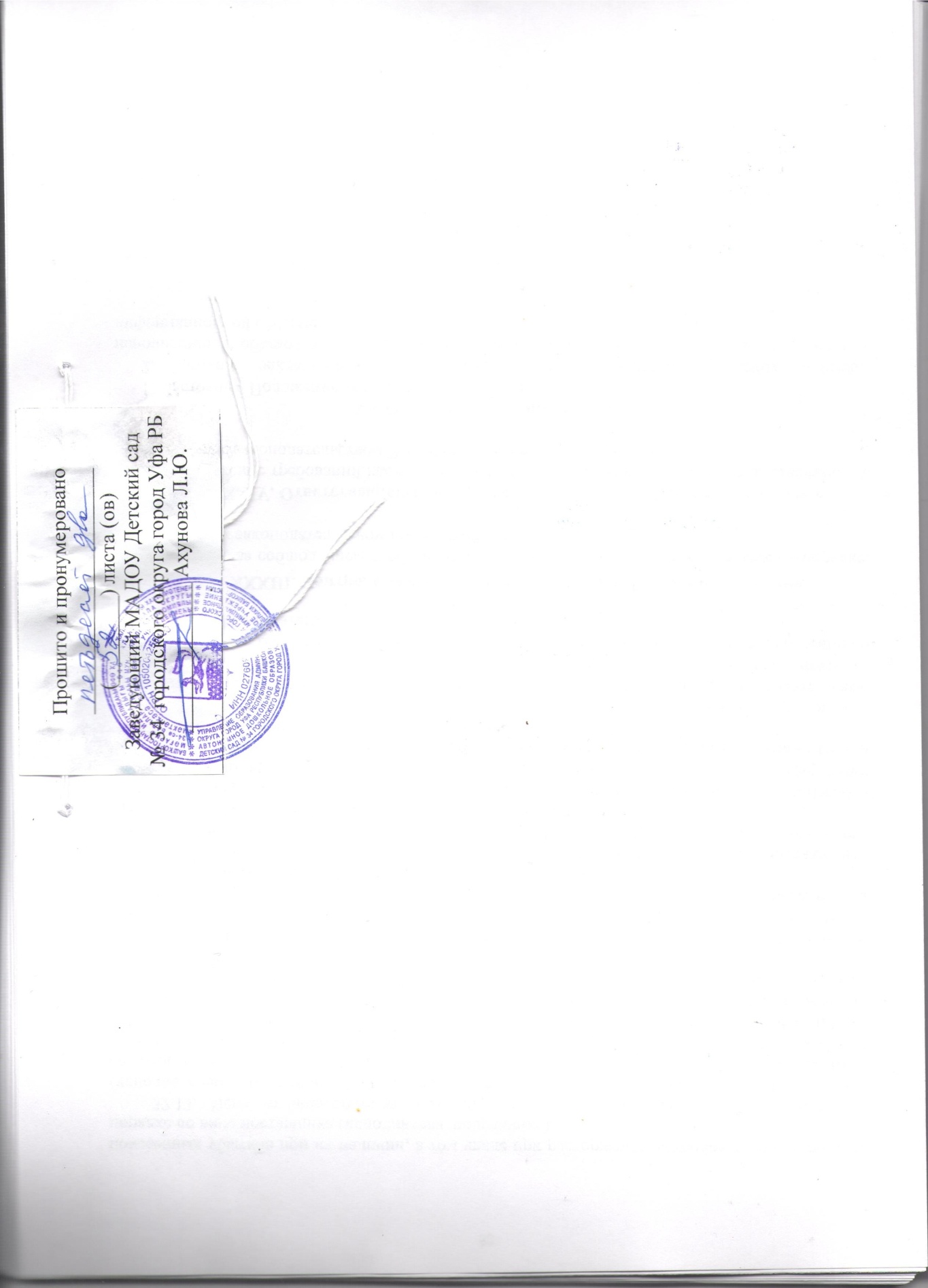 